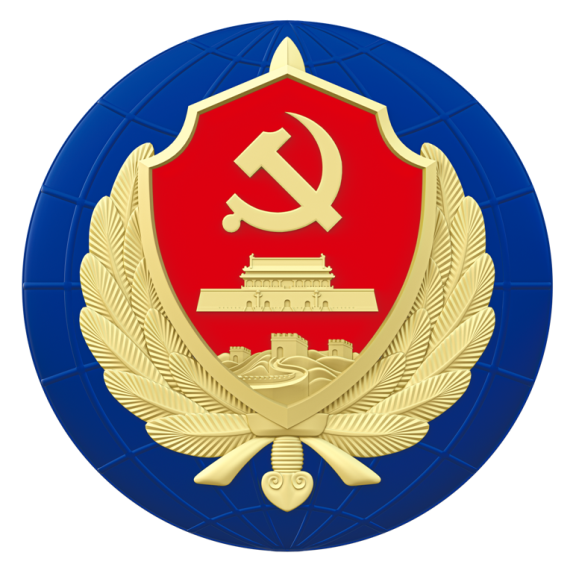 国家安全知识题库单选题1. 国家安全是安邦定国的重要基石，（  D  ）是全国各族人民根本利益所在。A.加快经济发展            B.维护国家统一C.促进国际合作            D.维护国家安全2. 党的二十大报告指出，坚持党中央对国家安全工作的（  A  ），完善高效权威的国家安全领导体制。A. 集中统一领导           B.集中领导C. 统一领导               D.全面领导3.党的二十大报告指出，国家安全是（  D  ）的根基，社会稳定是国家强盛的前提。A.人民富裕               B.改革开放C. 科技发展              D.民族复兴4. 党的二十大报告指出必须坚定贯彻总体国家安全观，把维护国家安全贯穿党和国家工作各方面全过程，确保（ D   ）。A.经济安全、政治安全、社会安全B.人民安全、政治安全、国家利益C.国家主权、安全、发展利益D.国家安全和社会稳定5. 2020年12月11日，习近平总书记在主持中央政治局第二十六次集体学习时发表重要讲话，强调坚持统筹发展和安全，坚持发展和安全（  A  ），实现高质量发展和高水平安全的良性互动。A.并重                     B.同步C.协调                     D.兼顾6. 2020年12月11日，习近平总书记在主持中央政治局第二十六次集体学习时发表重要讲话，强调加强国家安全战线党的建设，坚持以（  A  ）为统领，打造坚不可摧的国家安全干部队伍。A.政治建设                 B.纪律建设C.文化建设                 D.作风建设7. 2020年12月11日，习近平总书记在主持中央政治局第二十六次集体学习时发表重要讲话，强调把国家安全贯穿到党和国家工作各方面全过程，坚持（  B  ）思维，构建大安全格局。A.底线                     B.系统C.创新                     D.稳妥8. 2020年12月11日，习近平总书记在主持中央政治局第二十六次集体学习时发表重要讲话，强调坚持把（  A  ）放在首要位置，维护政权安全和制度安全。A.政治安全                 B.经济安全C.军事安全                 D.文化安全9. 2020年12月11日，习近平总书记在主持中央政治局第二十六次集体学习时发表重要讲话，强调坚持推进国家安全体系和能力现代化，提高运用科学技术维护国家安全的能力，不断增强（  D  ）国家安全态势的能力。A.维护                    B.捍卫C.引领                    D.塑造10. 2020年12月11日，习近平总书记在主持中央政治局第二十六次集体学习时发表重要讲话，强调坚持推进国际共同安全，加强国际安全合作，完善（ A ）体系，共同构建普遍安全的人类命运共同体。A.全球安全治理             B.全球风险化解 C.全球交流协作             D.全球对话磋商11.《党章》总纲部分指出，依法坚决打击各种（  A  ）、危害社会稳定和经济发展的犯罪活动和犯罪分子，保持社会长期稳定。A.危害国家安全和利益        B.危害公共安全C.危害社会治安              D.危害人民安全12. 《中国共产党政法工作条例》规定，（  C  ）应当以贯彻党中央精神为前提，对统筹本地区政法工作中事关维护国家安全特别是以政权安全、制度安全为核心的政治安全重要事项，落实领导责任：A.当地党委政法委           B.当地国家安全机关C.县级以上地方党委         D.县级以上人民政府13. 2020年2月14日，习近平总书记主持召开中央全面深化改革委员会第十二次会议并发表重要讲话，强调要把（  D  ）纳入国家安全体系。A.海洋安全                 B.太空安全C.国防安全                 D.生物安全14. 2014年4月15日，习近平总书记在（  C  ）会议上提出总体国家安全观，强调走中国特色国家安全道路。A.十八届三中全会                 B.十八大C.中央国家安全委员会第一次会议   D.十八届四中全会15. 下列选项中不属于总体国家安全观核心要义中五对关系的是（  D  ）。A.既重视发展问题，又重视安全问题B.既重视传统安全，又重视非传统安全C.既重视自身安全，又重视共同安全D.既重视军事安全，又重视社会安全16. 《中华人民共和国人民警察法》规定，人民警察的任务是（  C  ），维护社会治安秩序，保护公民的人身安全、人身自由和合法财产，保护公共财产，预防、制止和惩治违法犯罪活动。A.服务大局        B.促进经济建设C.维护国家安全    D.服务中心17. 国家安全工作归根结底是保障人民利益，要始终把人民群众生命安全放在第一位，下列选项中不属于保障人民生命安全的表述是（  C  ）。A.关注暴力恐怖袭击问题B.关注安全生产问题C.关注生态环境问题D.关注公民海外人身安全问题18. 围绕不断提高维护人民安全的能力和水平，下列选项中不属于重点做好维护公共安全的措施有（  B  ）。A.坚持多方参与、合作共享、风险共治B.坚持高压态势、严厉惩戒、以儆效尤C.坚持科技引领、法治保障、文化支撑D.创新理念思路、体制机制、方法手段19. 面对新形势新挑战，要发扬（  A  ）精神，既要敢于斗争，又要善于斗争。A.斗争                          B.创新C.创业                          D.革命20. 被称为我国首份指导国家安全工作的纲领性文件是（  D  ）。A.《十二届全国人大常委会立法规划》B.《国家安全法》C.《习近平总书记在中央国家安全委员会第一次会议讲话》D.《国家安全战略纲要》21. 习近平总书记在党的十八届中央政治局集体学习时指出，大力发展核心技术，完善网络治理体系的“牛鼻子”是指（  A  ）。A.核心技术自主创新B.加紧网络空间立法C.完善网络科研成果转化机制D.加大网络基础设施投入22. 习近平总书记指出，我国科技总体上与发达国家比有差距，要发挥自己优势， 在2050年都不可能赶上的核心技术领域，要研究措施。这一措施被称为（  C  ）。A.基础学科拔尖学生培养试验计划B.千人计划C.非对称赶超策略D.双一流高校计划23. 被称为发展“推进器”、民意“晴雨表”、社会“黏合剂”、道德“风向标”的是指（  B  ）。A.意识形态研究                  B.良好的舆论导向C.良好的政治环境                D.良好的社区治理24. 金融安全是国家安全的重要组成部分，遵循金融发展规律，创新和完善金融调控必须紧紧围绕三项任务，下列关于三项任务表述错误的是（  D  ）。A.服务实体经济B.防控金融风险C.深化金融改革D.健全金融法治25. 下列表述中关于落实国家安全工作责任制的意义说法错误的是（  B  ）。A.是坚持党的绝对领导必然要求的组织和实现方式B.是对国家安全事务层层分工的基本做法C.是新时代国家安全形势提出的迫切要求D.是国家法律法规明确规定的重要义务26. 《中华人民共和国公务员法》规定，公务员应当履行“忠于国家，维护国家的（  B  ）、荣誉和利益”的义务A.主权            B.安全C.统一            D.发展27. 习近平总书记在《坚持合作创新法治共赢，携手开展全球安全治理》讲话中指出了现今人类面临许多共同挑战，并对安全问题的特点进行了高度归纳，下列选项中表述错误的是（  C  ）。A.安全问题的联动性更加突出   B.安全问题的跨国性更加突出C.安全问题的严重性更加突出   D. 安全问题的多样性更加突出28.党的十九大报告明确提出，“坚持（  D  ）道路，推动构建人类命运共同体”。A.中国特色社会主义                  B.独立自主C.对外开放                          D.和平发展 29. 为科学精准打赢新冠肺炎疫情防控阻击战，习近平总书记指出要针对疫情中暴露出的短板和不足，完善重大疫情防控机制体制，健全管理体系。下列针对健全管理体系说法正确的是（  A  ）。A.健全国家公共卫生应急管理体系B.健全国家传染病防控管理体系C.健全国家医疗产业管理体系D.健全国家应急反应管理体系30. 为了维护国家安全，防范和应对生物安全风险，2020年10月17日全国人民代表大会常务委员会通过了的一部法律是（  B ）。A. 《中华人民共和国野生动物保护法》B. 《中华人民共和国生物安全法》C. 《中华人民共和国传染病防治法》D. 《中华人民共和国食品健康法》31. 在防控新冠肺炎疫情中，纳入国家安全体系的是（  D  ）。A.应急体系安全          B.卫生安全C.城市安全              D.生物安全32. 习近平总书记针对国际安全问题指出：“既重视自身安全，又重视共同安全，打造（   C  ），推动各方朝着互利互惠、共同安全的目标相向而行。”A.共同安全体            B.综合安全体C.命运共同体            D.安全共同体33. 《国家安全法》属于（   A  ）。A.宪法及宪法相关法      B.国家安全刑事法C.国家安全行政法        D.其他国家安全相关法34. 《刑事诉讼法》属于（   B  ）。A.宪法及宪法相关法      B.国家安全刑事法C.国家安全行政法        D.其他国家安全相关法35. 《人民警察法》属于（   C  ）。A.宪法及宪法相关法          B.国家安全刑事法C.国家安全行政法            D.其他国家安全相关法36. 《保密法》属于（C ）。A.宪法及宪法相关法          B.国家安全刑事法C.国家安全行政法            D.其他国家安全相关法37.适应世界新军事革命发展趋势和国家安全需求，提高建设质量和效益，同国家现代化进程相一致，全面推进军事理论现化化、军队组织形态现代化、武器装备现代化，力争到（  D  ）基本实现国防和军队现代化，到本世纪中叶把人民军队全面建成世界一流军队。A.2020年                     B.2025年C.2030年                     D.2035年38. 已满（ B）的人犯罪，应当负刑事责任。A.十四周岁              B.十六周岁C.十八周岁              D.二十周岁39. 间谍罪最高可处（ A ）。A.死刑                  B.无期徒刑C.十年以上有期徒刑      D.死缓40. 有参加间谍组织或者接受间谍组织及其代理人的任务的犯罪行为，危害国家安全的，属于（ B ）。A.背叛国家罪             B.间谍罪C.投敌叛变罪             D.为境外非法提供情报罪41. 为敌人指示轰击目标，危害国家安全的，构成（C）。A.资敌罪               B.非法提供国家秘密罪C.间谍罪               D.敌敌叛变罪42. 犯间谍罪，情节较轻的，处（ B ）。A.三年以下有期徒刑       B.三年以上十年以下有期徒刑C.十年以上有期徒刑       D.拘役43. 掌握国家秘密的国家工作人员叛逃境外或者在境外叛逃的，应按叛逃罪（  C ）。A.酌情处罚                B.从轻处罚C.从重处罚                D.加重处罚44. 危害国家安全犯罪、恐怖活动犯罪、黑社会性质的组织犯罪的犯罪分子，在刑罚执行完毕或者赦免以后，在（ D ）再犯上述任一类罪的，都以累犯论处。A.五年内                  B.七年内C.十年内                  D.任何时候45. 刑法第一百一十一条规定的（ C ），是指关系国家安全和利益、尚未公开或者依照有关规定不应公开的事项。A.秘密                    B.机密C.情报                    D.绝密46. 关于《刑法》第一百零九条规定的叛逃罪，下列说法错误的是（C）。A.成立该罪要求具备国家工作人员的身份B.要求必须是在履行公务期间C.成立该罪要求叛逃行为对国家安全造成了具体危害结果D.成立该罪的行为是擅离岗位，叛逃境外或在境外叛逃47. 《刑法》对危害国家安全犯罪的犯罪分子成立累犯的情节作出了特殊规定，下列说法正确的是：（D）A.要求该犯罪分子因前罪被判处有期徒刑以上刑罚B.要求刑罚执行完毕或被赦免后五年内再犯罪C.甲因实施危害国家安全相关犯罪被判处刑罚，出狱十年后，又犯黑社会性质组织犯罪，因后罪不属于危害国家安全犯罪，故甲不成立累犯D.甲因实施危害国家安全犯罪被判处刑罚，出狱后，又过失致人重伤，甲对此不成立累犯48.某甲15周岁，通过互联网结识境外间谍组织代理人乙，甲在明确知悉乙为境外间谍组织人员的情况下，依然接受乙布置的间谍任务，并将偷拍的我某重要军事设施情况提供给乙，造成特别重大损失。下列关于某甲的刑事责任说法正确的有（B）A.甲的行为符合间谍罪构成要件，应当以间谍罪定罪量刑B.甲的行为虽然符合间谍罪构成要件，但甲未满16周岁，对所犯间谍行为不负刑事责任C.甲的行为成立为境外刺探、非法提供国家秘密罪D.因甲的行为造成了特别重大损失，可以在法定刑量刑幅度内从重处罚49. 甲为某国家机关工作人员，因犯间谍罪采取刑事强制措施，在审查中，甲对自己的间谍犯罪行为避而不谈，却揭发了他在日常负责调查工作中掌握的他人重大贪污贿赂案件线索数起，并经查证属实，关于甲的刑事责任说法正确的是（D）。A.甲所揭发的内容经查证属实，成立立功表现B.虽然甲所揭发的内容经查证属实，但属于他人的犯罪，甲不能成立立功表现 C.虽然甲所揭发的内容经查证属实，成立立功表现，但对自己的犯罪行为避而不谈，所以不能对甲适用立功情节D.虽然甲所揭发的内容经查证属实，但线索来自于其日常调查工作掌握，不成立立功表现50. 某甲因贪污犯罪被侦查机关采取刑事强制措施，在被审查期间，甲主动如实交代了司法机关尚不掌握的，曾收受某境外间谍机构经费并接受间谍任务的情况，下列说法正确的是（C）。A.甲已被采取强制措施，其供述经查证属实可作为甲的立功表现B.甲已被采取强制措施，其供述可作为坦白情节予以考量C.甲对间谍犯罪部分成立自首情节，对该部分刑责可依法从轻或减轻，情节较轻的可免除处罚D.甲虽然已经被采取强制措施，但其如实交代了司法机关尚不掌握的间谍犯罪行为，依然可视为其在贪污罪上成立自首情节51. 甲和乙二人共同谋划为境外某组织窃取我国家机密，二人为此进行了采点，并购买了作案设备，决定实施窃密。但甲事前越想越怕，在约定实施窃密的当天临时反悔，并未参与窃密活动。而乙自行实施了窃密活动后，将窃取的国家秘密提供给了境外组织。下列说法正确的是（C）。A.甲成立犯罪中止B.甲成立犯罪中止，而乙成立犯罪既遂C.甲、乙均成立犯罪既遂D.甲成立犯罪未遂52. 下列关于犯罪嫌疑人在侦查阶段享有的权利说法错误的是（C）。A.在法律允许的条件下委托律师担任辩护人B.享有饮食和必要休息时间的权利C.享有拒绝回答侦查人员提问的沉默权D.享有被告知基本诉讼权利和义务的权利53. 下列说法中关于“非法证据排除规则”说法错误的是（C）。A.采用刑讯逼供收集的犯罪嫌疑人、被告人供述应当予以排除B.采用暴力和威胁方法收集的证人证言应当予以排除C.采用不符合法定程序收集的物证、书证应当予以排除D.采用暴力和威胁方法收集的被害人陈述应当予以排除54. 某甲因涉嫌从事危害国家安全犯罪活动被依法采取监视居住的刑事强制措施，下列说法正确的是（C）。A.若甲最后被判处有期徒刑，则其被执行监视居住的一日可折抵刑期一日B.若甲最后被判处拘役的刑罚，则其被执行监视居住的一日可折抵刑期一日C.若甲最后被判处管制的刑罚，则其被执行监视居住的一日可折抵刑期一日D.若甲最后被单处剥夺政治权利的刑罚，则其被执行监视居住的一日可折抵刑期一日55. 下列选项中关于刑事诉讼过程中技术侦查措施叙述正确的有（A）。A.采取技术侦查手段需要经过严格审批程序B.技术侦查手段获取的材料必须经当庭质证才能转化为证据使用C.任何刑事案件在经过必要的审批流程后均可采取技术侦查手段D.技术侦查手段获取的材料一般不能作为证据使用19. 取保候审有两种保证方式，其中保证人担保方式中，保证人不需要具备的条件是（C）。A.与案件无牵连B.有固定的住处和收入C.系被取保候审人的近亲属D.人身自由未受到限制56. 《刑事诉讼法》第十五条规定了认罪认罚从宽制度，规定犯罪嫌疑人、被告人自愿如实供述自己的罪行，承认指控的犯罪事实，愿意接受处罚的法律效果是（A）。A.可以依法从宽处理B.可以减轻刑事处罚C.应当依法从宽处理D.应当减轻刑事处罚57. 下列关于刑事诉讼中委托辩护人的时间起点说法正确的是（A）。A.自被侦查机关第一次讯问或者采取强制措施之日起B.自被侦查机关第一次询问之日起C.自被刑事拘留之日起D.自被执行逮捕之日起58. 对于符合法定条件，但因为经济困难或者其他原因没有委托辩护人的犯罪嫌疑人、被告人，法律援助机构为其指派律师进行指定辩护的时间起点是（A）。A.侦查阶段B.移送审查起诉阶段C.一审阶段D.上诉阶段59. 下列选项中不属于法定指定辩护情形的是（C）。A.盲、聋、哑人B.尚未完全丧失辨认和控制能力的精神病人C.完全丧失辨认和控制自己行为能力的精神病人D.可能被判处无期徒刑、死刑的60. 甲将我海军某潜艇基地的潜艇部署情况通过计算机网络非法提供给一外国著名军事杂志。在审判过程中，法院决定对其取保候审。（1）关于对甲取保候审的执行机关，下列哪一选项是正确的（ D ）。A.法院                      B.公安机关C.军队保卫部门              D.国家安全机关（2）下列内容，既属于直接证据又属于原始证据的是（ C ）。A.审讯笔录B.证人看到甲出入潜艇基地的证言C.甲与该外国军事杂志取得联系的电子邮件D.甲对自己犯罪行为的供述（3）一般情况下，本案的一审由（ B ）负责管辖。A.基层人民法院         B.中级人民法院C.高级人民法院         D.最高人民法院61. 某国不明身份的人员戴某，结识了我某国家机关机要员黄某。戴某谎称来华投资建厂需了解政策动向，让黄某借工作之便为其搞到密级为“机密”的《内参报告》四份。戴某拿到文件后送给黄某一部手提电脑，并为其子前往某国留学提供了六万元资金。同在该国家机关的同事赵某发现其行迹后，决定写信揭发黄某。经某机关立案侦查，掌握并取得了戴某、黄某的犯罪证据，案件顺利告破。（1）关于赵某行为的性质，下列哪一选项是正确的（ C ）。A.控告               B.告诉C.举报               D.报案（2）对黄某的行为，应定何罪（ B ）。A.资助危害国家安全活动罪B.为境外窃取、刺探、收买、非法提供国家秘密、情报罪C.非法获取国家秘密罪D.故意泄露国家秘密罪（3）关于本案，负责立案侦查的为下列哪一机关（ C）。A.公安机关                B.检察机关C.国家安全机关            D.军队保卫部门62. 国家安全工作应当坚持总体国家安全观，以（ A ）为宗旨。A.人民安全             B.政治安全C.经济安全             D.社会安全63. 国家安全工作的根本是（ B ）。A.人民安全              B.政治安全C.经济安全              D.社会安全64. 每年（ B ）为全民国家安全教育日。A.12月4日              B.4月15日C.3月15日              D.11月1日65.（  C  ）领导全国武装力量，决定军事战略和武装力量的作战方针，统一指挥维护国家安全的军事行动，制定涉及国家安全的军事法规，发布有关决定和命令。A.国防部                   B.全国人民代表大会C.中央军事委员会           D.国家主席66. 根据维护国家安全工作的需要，国家依法保护有关机关专门的身份和合法权益，加大（   C  ）的人身保护和安置保障力度。A.国家安全机关工作人员     B.公安机关工作人员C.从事国家安全工作人员     D.军事机关工作人员67．国家安全机关受理公民和组织举报电话为（   B  ）。A.12335                 B.12339C.12345                 D.1239968. 下列哪项涉及国家安全的事项不需要审查监管（  D  ）。 A.可能影响国家安全的网络信息技术产品和服务的项目B.对影响国家安全的特定物项和关键技术的项目C.可能影响国家安全的外商投资的项目D.可能影响不特定物项和关键技术的项目69. 国家决定进入紧急状态、战争状态或者实施国防动员后，履行国家安全危机管控职责的有关机关依照法律规定或者（  D  ）规定，有权采取限制公民和组织权利、增加公民和组织义务的特别措施。A.中国共产党中央委员会     B.中央军事委员会C.全国人民代表大会         D.全国人民代表大会常务委员会70. 履行国家安全危机管控职责的有关机关依法采取处置国家安全危机的管控措施，应当与国家安全危机可能造成的危害的性质、程度和范围相适应；有多种措施可供选择的，应当选择有利于（  C  ）保护公民、组织权益的措施。A.最佳效果     B. 最大范围C.最大程度     D. 最及时71. 国家安全危机事件发生后，履行国家安全危机管控职责的有关机关，应当按照规定准确、及时报告，并依法将有关国家安全危机事件发生、发展、管控处置及善后情况（  B  ）。A.通过媒体公布       B.统一向社会发布C.及时向上级报告     D.向国家安全机关报告72. 杂交水稻技术是我国1979－1985年间的1089项发明奖中唯一的特等奖，处于世界领先地位。但是由于此后在各种公开的报刊杂志上发表了50余篇有关这项成果的论文，导致该项技术成果泄密，同时，使我国也失去了申请专利的条件。造成该项技术失密、泄密的原因是（  A  ）。 A.新闻出版工作失误造成泄密 B.违反保密制度，在不合适的场所随意公开内部秘密C.不正确使用手机、电话或互联网技术造成泄密D.不应撰写论文73. 某外商参观我某造纸厂，详细地了解了原料种类、配比、选择和处理以及原料所用碱水浓度等，对生产的全过程进行录相，还要走了生产宣纸的原料，并以帮助化验为名装走了造纸用的井水。结果，我国具有悠久传统的宣纸生产技术秘密被轻易窃走。造成该项技术失密、泄密的原因是（  B  ）。A.新闻出版工作失误造成泄密B.违反保密制度，在不合适宜的场所随意公开内部秘密C.不正确使用手机、电话或互联网技术造成泄密D.不应邀请外商参观74. 根据《国家安全法》的规定，公民和组织拥有的权利不包括（ A ）。A.起诉权              B.控告权C.批评建议的权利      D.检举权75. 关于维护国家安全的责任和义务，下列不负有此项义务的是（ C ）。 A.台湾公民张某            B.香港某科技公司C.美籍华人李某            D.在美留学生刘某76.在国家安全工作中 ,国家安全机关不能行使的权利是（  A  ）。 A.起诉          B.预审C.拘留          D.侦查77. 根据《国家安全法》的规定，（   C  ）依法搜集涉及国家安全的情报信息。A.公安机关、军队保卫部门B.国家安全机关、外交部门C.国家安全机关、公安机关、有关军事机关D.国家安全机关、监察部门78. 根据《国家安全法》的规定，下列关于国家保护公民的说法不正确的是（  B  ）。A.国家保卫人民安全B.国家只保护公民在国内的合法权益C.国家要为人民创造良好生存发展条件和安定工作生活环境D.国家要保障公民的生命财产安全和其他合法权益79. 根据《国家安全法》的规定，国家反对一切形式的（  C  ）。A.恐怖主义、霸权主义         B.霸权主义、民族主义C.恐怖主义、极端主义         D.民族主义、极端主义80. 根据《国家安全法》 的规定，（  B  ）决定全国总动员或者局部动员。A.国务院                B.全国人民代表大会常务委员会C.国家主席              D.全国人民代表大会81. 《国家安全法》的立法依据是（  B  ）。 A.刑法                 B.宪法C.总体国家安全观       D.全国人大的决议82. 《国家安全法》所界定的“国家安全”不包括（  B  ）。 A.文化安全             B.个人隐私安全C.生态安全             D.核安全    83. 任何个人和组织不得有危害国家安全的行为，不得向危害国家安全的个人或者组织提供任何（D）。 A.资金                B.协助 C.资助                D.以上全是84. 国家安全工作应当坚持总体国家安全观，以（   B   ）为依托，维护各领域国家安全，构建国家安全体系，走中国特色国家安全道路。 A.经济安全            B.促进国际安全 C.国土安全            D.国民安全85. 《中华人民共和国反间谍法》是经（   D  ）通过的。A.中国人民政治协商会议      B.国务院常务会议  C.全国人民代表大会          D.全国人民代表大会常务委员会86． 《反间谍法》的立法依据是（  B  ）。A.刑法                    B.宪法  C.刑事诉讼法              D.全国人大的决议87．主管反间谍工作的机关是（  A  ）。A.国家安全机关            B.公安机关 C.国务院                  D.中央政法委88. 《宪法》确定的人权原则在《反间谍法》中得到了较好的体现，下列哪一条规定是人权原则的直接体现。（  B  ）A.国家安全机关及其工作人员依法履行反间谍工作职责获取的组织和个人的信息、材料，只能用于反间谍工作。B.反间谍工作应当依法进行，尊重和保障人权，保障公民和组织的合法权益。C.国家安全机关及其工作人员对属于国家秘密、商业秘密和个人隐私的，应当保密。D.国家安全机关及其工作人员在工作中，应当严格依法办事，不得超越职权、滥用职权，不得侵犯组织和个人的合法权益。89. 下列关于《中华人民共和国反间谍法》基本原则说法错误的是（   D  ）。A.坚持中央统一领导原则B.坚持公开工作与秘密工作相结合原则C.坚持专门工作与群众路线相结合原则D.坚持被动防御、依法惩治原则90. 《中华人民共和国反间谍法》规定了实施间谍及相关行为的法律责任，下列说法正确的是（   B  ）。A.《反间谍法》主要规制的是间谍行为，而间谍行为是犯罪行为，所以反间谍法规定的法律责任形式均表现为刑事处罚B.《反间谍法》规定的责任形式表现为刑事处罚与行政处罚双轨机制C.《反间谍法》规定的责任形式包括民事责任D.对涉嫌违反《反间谍法》行为的法律责任追究均需通过人民法院进行91. 《中华人民共和国反间谍法》中规定的自首、立功、重大立功情节的刑事责任，下列说法不正确的是（   C  ）。A.与《刑法》相比，《反间谍法》规定了有重大立功表现的可以给予奖励B.与《刑法》相比，《反间谍法》规定了成立立功情节最高可予以免除处罚C.《反间谍法》规定的自首、立功、重大立功情节的法律效果均与《刑法》规定一致D.《反间谍法》规定，具有自首情节的，可以从轻或、减轻或免除处罚92. 《中华人民共和国反间谍法》对间谍行为进行了规定，下列选项中，乙的行为中不属于本法所规定的间谍行为的是（   D  ）。A.甲是A国间谍组织成员，在我国通过资助中国籍人员乙的方式让乙搜集我国政治经济领域内部敏感情报，乙最终实施了搜集行为B.甲是A国间谍组织成员，在我国通过资助同为A国国籍乙的方式让乙搜集我国军事科技领域机密文件，乙最终实施了搜集行为C.A国人乙长期在我国国内经商，接受B国某非政府组织成员甲的任务，为甲收买我国涉政治经济领域的敏感情报D.某传销组织成员甲对乙谎称自己是某间谍组织成员，要求乙加入自己所在的传销组织，乙听信甲的说法，以加入间谍组织的主观意图加入了甲所在的传销组织 93. 下面哪一条没有正确体现《反间谍法》的程序要求（  A  ）。A.国家安全机关的工作人员依法执行任务时，如情况紧急，可不出示相应证件，即有权查验中国公民或者境外人员的身份证明。B.国家安全机关的工作人员依法执行任务时，依照规定出示相应证件，可以进入有关场所、单位。C.国家安全机关的工作人员依法执行任务时，根据国家有关规定，经过批准，出示相应证件，可以进入限制进入的有关地区、场所、单位，查阅或者调取有关的档案、资料、物品。D.国家安全机关的工作人员依法执行紧急任务的情况下，经出示相应证件，可以优先乘坐公共交通工具，遇交通阻碍时，优先通行。94. 国家安全机关的工作人员依法执行任务时，根据国家有关规定，经过批准，出示相应证件，可以进入限制进入的有关地区、场所、单位，查阅或者（ B ）有关的档案、资料、物品。A.调阅                   B.调取C.复印                   D.复制95. 国家安全机关的工作人员在依法执行紧急任务的情况下，经出示相应证件，可以（  C  ）公共交通工具，遇交通阻碍时，优先通行。A.免费乘坐               B.直接征用C.优先乘坐               D.申请使用96. 根据《反间谍法》第12条规定，国家安全机关因侦察间谍行为的需要，根据国家有关规定，经过严格的批准手续，可以采取（  D  ）措施。A.勘察                  B.技术侦查C.讯问                  D.技术侦察97. 国家安全机关因反间谍工作需要，可以依照规定（  B  ）有关组织和个人的电子通信工具、器材等设备、设施。A. 扣押                 B.查验   C. 没收                 D.销毁98. 国家安全机关因反间谍工作需要，依法查封、扣押查验中发现存在危害国家安全情形、拒绝整改或整改后仍不符合要求的组织和个人的电子通信工具、器材等设备、设施，在危害国家安全的情形消除后，对此项查封、扣押应该（ B ）。     A.没收                 B.及时解除C.变更                 D.及时调整  99. 国家安全机关因反间谍工作需要，根据国家有关规定，可以提请海关、边防等检查机关对有关人员和资料、器材（  A  ）。有关检查机关应当予以协助。A.免检                 B.适度检查C.免税                 D.协助运输100. 国家安全机关对下列用于间谍行为的工具和其他财物，以及用于资助间谍行为的资金、场所、物资，经过（  C  ）国家安全机关负责人批准，可以依法查封、扣押、冻结。A. 国家安全部          B.省、自治区、直辖市C. 设区的市级以上      D.县级101. 国家安全机关根据反间谍工作需要，可以会同有关部门制定（  C   ），指导有关部门落实反间谍技术防范措施，对存在隐患的部门，经过严格的批准手续，可以进行反间谍技术防范检查和检测。A.反间谍技术侦察标准      B.反间谍技术保卫标准  C.反间谍技术防范标准      D.反间谍技术侦查标准102. 在国家安全机关调查了解有关间谍行为的情况、收集有关证据时，有关组织和个人应当（  C  ），不得拒绝。A.坦白交代               B.尽量配合C.如实提供               D.酌情说明103. 在境外受胁迫或者受诱骗参加敌对组织、间谍组织，从事危害中华人民共和国国家安全的活动，及时向（  A  ）如实说明情况，并有悔改表现的，可以不予追究。A.中华人民共和国驻外机构    B.中华人民共和国外交部C.中华人民共和国国家安全部  D.中华人民共和国公安部104. 哪种妨碍国家安全机关执行任务的行为，由其所在单位或者上级主管部门予以处分或者由国家安全机关处十五日以下行政拘留。（  A  ）A.明知他人有间谍犯罪行为，在国家安全机关向其调查有关情况、收集有关证据时，拒绝提供不构成犯罪的B.故意阻碍国家安全机关依法执行任务，未使用暴力、威胁方法C.非法持有属于国家秘密的文件、资料和其他物品D.非法持有、使用专用间谍器材的105．公民和组织发现间谍行为，应当及时向（  D   ）报告；向公安机关等其他国家机关、组织报告的，相关国家机关、组织应当立即移送国家安全机关处理。A.国家安全机关或者公安机关       B.公安机关 C.司法机关                       D.国家安全机关106．任何个人和组织都不得非法持有、使用间谍活动特殊需要的专用间谍器材。专用间谍器材由（  A  ）依照国家有关规定确认。A.国务院国家安全主管部门         B.特种器材鉴定中心C.公安部                         D.工商总局107. 在境外受胁迫或者受诱骗参加敌对组织、间谍组织，从事危害中华人民共和国国家安全的活动，及时向中华人民共和国驻外机构如实说明情况，或者入境后直接或者通过所在单位及时向国家安全机关、公安机关如实说明情况，并有（   C  ）表现的，可以不予追究。A.自首                     B.立功C.悔改                     D.重大立功108. 明知他人有间谍犯罪行为，在国家安全机关向其调查有关情况、收集有关证据时，拒绝提供的，由其所在单位或者上级主管部门予以处分，或者由国家安全机关处（   C  ）日以下行政拘留；构成犯罪的，依法追究刑事责任。A.七日                     B.十日 C.十五                     D.二十日109. （  B  ）违反《反间谍法》的，可以限期离境或者驱逐出境。A.公民                      B.境外人员     C.外国人                    D.无国籍人110． 当事人对国家安全机关作出的行政处罚决定、行政强制措施决定不服的，可以自接到决定书之日起法定期限内，向作出决定的（  B  ）申请行政复议。A．上一级人民政府            B．上一级国家安全机关C．本级人民政府              D．同级国家安全机关111. 国家安全机关、公安机关依照法律、行政法规和国家有关规定，履行防范、制止和惩治间谍行为以外的其他危害国家安全行为的职责，适用（  A  ）的有关规定。A.反间谍法                B.刑法C.刑事诉讼法              D.国家安全法112. 《反间谍法》于（  B  ）起施行。A.        B.C.         D. 113. 2017年11月22日，《中华人民共和国反间谍法实施细则》由（    ）公布施行。A.全国人大常务委员会          B.国务院C.国家安全部                  D.司法部114. 下列说法中有关《中华人民共和国反间谍法实施细则》效力层级的说法正确的是（  C  ）。A.《反间谍法实施细则》是由最高人民法院和最高人民检察院共同出台的司法解释，具有与《反间谍》同等的效力B.《反间谍法实施细则》是由国家安全部颁布实施的部门规章，各省市自治区、直辖市国家安全机关均应遵照实行C.《反间谍法实施细则》是由国务院颁布的行政法规，在实施范围内具有仅次于宪法和法律的效力D.《反间谍法实施细则》只针对于各省市自治区、直辖市国家安全机关工作制定，对其它有关部门无直接约束效力115. 下列关于国家安全机关依法执行反间谍工作任务表述正确的是（  D  ）。A. 国家安全机关工作人员依法执行反间谍工作任务，不受任何单位和社会团体及个人的干涉B. 国家安全机关工作人员依法独立执行反间谍工作任务，不受其他行政机关、社会团体和个人的干涉C. 国家安全机关工作人员依法执行反间谍工作任务，不受其他组织和个人的干涉D. 国家安全机关工作人员依法执行反间谍工作任务，不受其他组织和个人的非法干涉116.2019年9月1日，浙江省人民政府第25次常务会议审议通过的（  A  ）正式施行，这是全国首部反间谍工作地方性规章。A.《浙江省反间谍安全防范办法》B.《浙江省反间谍工作办法》C.《浙江省反间谍工作细则》D.《浙江省反间谍工作组织管理办法》117. 《中华人民共和国香港特别行政区维护国家安全法》，施行时间为（  B  ）。A.2020年7月1日          B.2020年6月30日C.2020年10月1日         D.2021年1月1日118. 中央人民政府对香港特别行政区有关的国家安全事务负有（  D  ）。A.主体责任          B.宪制责任C.主要责任          D.根本责任119. 根据《中华人民共和国香港特别行政区维护国家安全法》相关条款，非法改变香港特别行政区或者中华人民共和国其他任何部分的法律地位，构成（  C  ）。A.颠覆国家政权罪    B.恐怖活动罪C.分裂国家罪        D.勾结外国或者境外势力危害国家安全罪120. 根据《中华人民共和国香港特别行政区维护国家安全法》相关条款，攻击、破坏香港特别行政区政权机关履职场所及设施，致使其无法正常履行职能，构成（  A  ）。A.颠覆国家政权罪    B.恐怖活动罪C.分裂国家罪        D.勾结外国或者境外势力危害国家安全罪121. 根据《中华人民共和国香港特别行政区维护国家安全法》第五十五条规定，由驻香港特别行政区维护国家安全公署管辖有关危害国家安全犯罪案件时，由（  D  ）负责立案侦查。A.香港特别行政区维护国家安全委员会    B.香港特别行政区警务处C.香港特别行政区警务处维护国家安全部门D.驻香港特别行政区维护国家安全公署122. 根据《中华人民共和国香港特别行政区维护国家安全法》第六十五条规定，本法的解释权属于（  B  ）。A.香港特别行政区     B. 全国人民代表大会常务委员会C.中央人民政府       D. 香港特别行政区维护国家安全委员会123. 国家不向任何恐怖活动人员提供庇护或者给予（  C  ）地位。A.公民                B.居民C.难民                D.人民124. 国家不向任何恐怖活动组织和人员作出（  B  ）。A.交换                B.妥协C.让步                D.谈判 125. 经与有关国家达成协议，并报（  D  ）批准，国务院公安部门、国家安全部门可以派员出境执行反恐怖主义任务。A.中共中央            B.全国人大C.国家主席            D.国务院126. 《反恐怖主义法》自（  C  ）起施行。A.2016年5月1日      B.2015年5月1日C.2016年1月1日      D.2015年1月1日127. 反恐怖主义法所称恐怖活动组织，是指（  A  ）以上为实施恐怖活动而组成的犯罪组织。A.三人                  B.四人C.五人                  D.六人128. 根据刑事诉讼法的规定，有管辖权的（  B  ）在审判刑事案件的过程中，可以依法认定恐怖活动组织和人员。A.基层以上人民法院       B.中级以上人民法院C.高级以上人民法院       D.最高人民法院129. 应对处置恐怖事件，各级反恐怖主义工作领导机构应当成立由有关部门参加的指挥机构，实行（  D  ）。A.领导负责制             B.首长负责制C.中央负责制             D.指挥长负责制130.（  C  ）行政主管部门发现涉嫌恐怖主义融资的，可以依法进行调查，采取临时冻结措施。A.地方各级人民政府       B.中级以上人民法院C.国务院反洗钱           D.税务机关131. 公安机关对调查的恐怖活动嫌疑人规定的约束措施期限不得超过（  B ）。A.一个月                 B.三个月C.六个月                 D.十二个月132.（  B  ）应当及时对恐怖事件立案侦查，查明事件发生的原因、经过和结果，依法追究恐怖活动组织、人员的刑事责任。A.国家安全机关           B.公安机关C.检察院                 D.法院133. 中国人民解放军、中国人民武装警察部队派员出境执行反恐怖主义任务，由（  A  ）批准。A.中央军事委员会           B.国务院C.国家反恐怖主义领导机构   D.公安部 134. 明知他人有恐怖活动犯罪、极端主义犯罪行为，窝藏、包庇，情节轻微，尚不构成犯罪，或者在司法机关向其调查有关情况、收集有关证据时，拒绝提供的，由公安机关处十日以上十五日以下拘留，可以并处（  A  ）以下罚款。A.一万元                   B.三万元C.五万元                   D.十万元135. 现行《反恐怖主义法》修改年份为（C）。A.2016                     B.2017C.2018                     D.2019136. 有关部门应当加强反恐怖主义情报信息搜集工作，对搜集的有关线索、人员、行动类情报信息，应当依照规定及时统一归口报送（  B  ）。A.国务院                   B.国家反恐怖主义情报中心C.公安机关                 D.国家安全机关137. 中华人民共和国在境外的机构、人员、重要设施遭受或者可能遭受恐怖袭击的，（   D  ）应当协调有关国家采取相应措施。A.国家安全机关             B.国家反恐怖主义领导机构C.公安机关                 D.国务院外交部门138. 《网络安全法》规定，网络运营者应当对其收集的用户信息严格保密，并建立健全(   D  )制度。A.用户信息保密制度              B.用户信息保全制度  C.用户信息加密制度              D.用户信息保护制度  139. (  C  )负责统筹协调网络安全工作和相关监督管理工作。A.国家安全部门                  B.公安部门C.国家网信部门                  D.国务院电信主管部门140. （  D  ）等有关机关依照《网络安全法》和有关法律、行政法规的规定，在各自职责范围内负责网络安全保护和监督管理工作。A.国务院电信主管部门            B.公安机关C.国家安全机关                  D.以上全是141. （  A  ）在履行网络安全监督管理职责中，发现网络存在较大安全风险或者发生安全事件的，可以按照规定的权限和程序对该网络的运营者的法定代表人或者主要负责人进行约谈。A.省级以上人民政府有关部门   B.设区市级以上人民政府有关部门C.县级以上人民政府有关部门D.以上全选142. 国家秘密的知悉范围，应当根据工作需要限定在（  A  ）。A.最小范围                      B.最大范围C.最合适范围                    D.特定范围143. 因维护国家安全和社会公共秩序，处置重大突发社会安全事件的需要，经 （  C  ）决定或者批准，可以在特定区域对网络通信采取限制等临时措施。A.全国人大常委会                B.国家主席C.国务院                        D.中央军委144. 国家根据军事设施的性质、作用、安全保密的需要和（  D  ）的要求，划定军事禁区、军事管理区。A.管理保护                      B.作战任务C.军事目的                      D.使用效能145. 境外非政府组织未在中国境内设立代表机构，在中国境内开展临时活动的，应当与之合作的中方合作单位不可以是（  A  ）。 A.大型国企                      B.事业单位 C.国家机关                      D.人民团体146.《境外非政府组织境内活动管理法》规定，境外非政府组织在我国境内活动的领域不包括（  C  ）。 A.文化                          B.公益 	C.司法                          D.体育147. 境外非政府组织申请登记设立代表机构，应当经（  B  ）同意。其名录由国务院和省级人民政府公安机关会同有关部门公布。A.公安部                        B.业务主管单位C.外交部                        D.民政部148. 中国公民出境、入境，应从（  C  ）通行，接受边防检查机关的检查。A.所有口岸                      B.沿海口岸C.指定的口岸                    D.通商口岸149. （  D  ）不属于外国人申请在中国永久居留的基本条件。A.遵守中国法律                  B.身体健康C.无犯罪记录                    D.年满18周岁150. 不具有记者身份的境外人员自行进行采访报道活动，属于（  B  ）行为。A.越权行为                      B.非法采访C.非法就业                      D.非法旅行151. 国家秘密的保密期限届满的，自行（  C  ）。A.变更                          B.公开C.解密                          C.降密152. 印刷、复印等行业在复制国家秘密载体方面，接受（  C  ）部门指导和监督。A.公安                            B.国家安全C.保密行政管理                    D.市场监督管理153. 单位保密委员会组成人员是（  D  ）。A.单位法定代表人                  B.主要负责人C.单位负责人                      D.以上全是154. 以下使用手机时不存在的泄密问题和隐患是（  C  ）。 A.通话中谈论涉密事项              B.发送涉密微信、短信C.讨论《保密法》相关规定          D.上传涉密图片到微博155. 情况紧急时，保密期限内的国家秘密事项可以由确定密级的（  A  ）直接解密。A.本单位保密委员会                B.上级机关同级C.国家安全机关                    D.公安机关156. 根据《中华人民共和国外商投资法》的规定，外商投资企业或者其投资者认为行政机关及其工作人员的行政行为侵犯其合法权益的， 可以通过外商投资企业（  B  ）工作机制申请协调解决。A.协商                            B.投诉C.调解                            D.信访157. 国家对外商投资实行准入前国民待遇加负面清单管理制度，其中负面清单由（  D  ）发布或者批准发布。A.全国人大常委会                  B.最高法院C.最高人民检察院                  D.国务院158. 根据《外商投资法》规定，在中国境内进行投资活动的外国投资者、外商投资企业，不得(  B  )、损害社会公共利益。A.涉足金融证券领域                B.危害中国国家安全C.兼并中国境内企业                D.承揽基础建设项目159. 核心密码、普通密码用于保护国家秘密信息，核心密码保护信息的最高密级为绝密级，普通密码保护信息的最高密级为（  B  ）。A.绝密级                          B.机密级C.秘密级                          D.内部160. 国家对密码实行分类管理。以下（  C  ）不属于《密码法》规定的密码种类。A.核心密码                        B.普通密码C.个人密码                        D.商用密码161. 各级（  B  ）应当对公民加强国防教育 ,增强国防观念 ,保护军事设施 ,保守军事设施秘密 ,制止破坏、危害军事设施的行为。A.军事管理机关                    B.人民政府C.国家安全机关                    D.公安机关162. （  C  ）的国防教育是全民国防教育的基础。A.机关单位                        B.军事单位C.学校                            D.科研机构163. 《境外非政府组织境内活动管理法》所称境外非政府组织不包括（ A ）。A.境外合法成立的联合国下属机构    B.境外合法成立的智库机构C.境外合法成立的社会团体          D.境外合法成立的基金会164. 《护照法》规定的护照类型不包括（  D  ）。A.普通护照                        B.外交护照C.公务护照                        D.礼遇护照165. 《中华人民共和国外商投资法》于（  A  ）施行。A.2020年1月1日                 B.2019年1月1日C.2020年3 月15 日               D.2019年3月15日166. 《中华人民共和国生物安全法》于（  C  ）施行。A.2020年10月17日               B.2021年1月1日C.2021年4月15 日             　D. 2021年7月1日167. 《中华人民共和国生物安全法》规定，维护生物安全安全应当坚持的原则是（  B  ）。A.早预防、早发现、早报告、早处置B.以人为本、风险预防、分类管理、协同配合C.尊重生命、积极主动、严格检验、消除危害D.以人为本、风险预防、群防群治、消除隐患多选题1. 《中国共产党重大事项请示报告条例》规定，（  ABCD  ）等党中央领导和决策的重大事项，必须向党中央请示报告。A.国家安全        B.港澳台侨C.外交            D.国防、军队2. 2020年2月14日，习近平总书记主持召开中央全面深化改革委员会第十二次会议并发表重要讲话，强调要从（  BCD  ）的高度，把生物安全纳入国家安全体系。A.促进科技创新    B.保护人民健康C.保障国家安全    D.维护国家长治久安3. 2020年12月11日，习近平总书记在主持中央政治局第二十六次集体学习时发表重要讲话，强调要推动树立（ ABCD ）的全球安全观。A.共同            B.综合C.合作            D.可持续4. 总体国家安全观是新形势下党中央对我国面临的各种安全问题和安全挑战的系统回应，标志着党和国家对国家安全问题的理论认识提升到了新的高度，具有（  ABC  ）的重要特征。A.系统性                   B.全面性C.持续性                   D.重要性5.  中国国家安全的战略性顶层设计是（ ABCD ）。A.坚持总体国家安全观        B.设立国家安全委员会C.制定和实施国家安全战略    D.推进国家安全法治建设6. 习近平总书记在十九届中央国家安全委员会第一次会议上指出，全面贯彻落实总体国家安全观，必须做到“五个坚持”，下列选项中属于“五个坚持”的有（ ABCD ）。A.坚持统筹发展和安全两件大事B.坚持维护和塑造国家安全C.坚持人民安全、政治安全、国家利益至上的有机统一D.坚持立足于防，又有效处置风险7. 下列关于政治安全重要性表述正确的有（ ABCD ）A.政治安全攸关党和国家安危，是国家安全的根本B.政治安全是维护人民安全和国家利益的根本保障C.政治安全是坚持和发展中国特色社会主义的根本前提D.政治安全是全面践行总体国家安全观的根本要求8. 下列选项中属于我国经济发展“三期叠加”阶段表述的有（ ACD ）。A.增长速度换挡期B.互联网经济机遇期C.结构调整阵痛期D.前期刺激政策消化期9. 国家安全工作必须坚持党绝对领导的意义在于（ ABCD ）。A.关系党和国家长治久安B.关系社会主义的前途命运C.关系到“两个一百年”奋斗目标的顺利实现D.是国家安全工作始终坚持的根本原则10.下列选项中属于加强网络空间治理举措的有（ ABCD ）。A.唱响网络主旋律                 B.构筑网络安全屏障C.建立网络综合治理体系           D.打赢网络意识形态斗争11. 维护国家安全，既要依靠专门机关，又要依靠广大人民群众的理解、支持和参与，这是国家安全工作的政治优势和重要原则，下列关于这一原则表述正确的有（ ACD ）。A.坚持专门工作与群众路线相结合原则夯实国家安全工作群众基础B.坚持以人民群众为主，专门机关辅助的作法，让敌人陷于人民战争中C.要广泛依靠全社会力量，发挥广大人民群众积极性D.可以形成专门机关为骨干，广大人民群众广泛参与的工作格局12. 为确保人民群众“舌尖上的安全”，我国采取了一系列治理措施，下列选项中属于食品药品监管举措的特征的表述有（ ABCD ）。A.最严厉处罚                      B.最严肃问责C.最严禁标准                      D.最严格监管13. 目前，大国网络安全博弈，不单是技术博弈，还是（  BD  ）。A. 理论博弈               B. 理念博弈C.权利博弈                D. 话语权博弈14. 维护我国网络空间安全，明确宣示主张，正确处理安全与发展、开放和自主、管理与服务的关系，推动互联网强国建设不断前进的能力包括（ ABCD ）。A.对互联网规律的把握能力          B.对网络舆论的引导能力C.对信息化发展的驾驭能力          D.对网络安全的保障能力15. 习近平总书记在论述“贯彻落实总体国家安全观”时强调了“五对关系”，包括（ ABCDE ）。A.既重视外部安全，又重视内部安全B.既重视国土安全，又重视国民安全C.既重视传统安全，又重视非传统安全D.既重视发展问题，又重视安全问题E.既重视自身安全，又重视共同安全16. 国际社会应该倡导（  ABD  ）的理念，使我们的地球村成为共谋发展的大舞台，而不是相互角力的竞技场，更不能为一己之私把一个地区乃至世界搞乱。A.综合安全      B. 共同安全C.集体安全      D. 合作安全17. 中国将继续高举（ ABCD ）的旗帜，始终不渝走和平发展道路、奉行互利共赢的开放战略。A.和平      B.发展C.合作      D.共赢18. 习近平总书记在《共同构建人类命运共同体》一文中指出，大国要尊重彼此核心利益和重大关切，管控矛盾分歧，努力构建新型的大国关系。下列选项中对这一新型关系表述正确的有（ ABD ）。A.不冲突不对抗                     B.相互尊重 C.结伴不结盟                       D.合作共赢19. 中级人民法院管辖（ CD ）第一审刑事案件。A.重大暴力                 B.特别重大贿赂C.危害国家安全             D.恐怖活动犯罪20. 下列（ ABC ）罪名适用于《刑法》第一百零六条所规定的与境外机构、组织、个人相勾结从重处罚的情形。A.分裂国家罪B.武装叛乱、暴乱罪C.颠覆国家政权罪D.资助危害国家安全犯罪活动罪21. 带领以下（ABD）人员投敌叛变的，处十年以上有期徒刑或者无期徒刑。A.武装部队人员           B.人民警察C.大学生                 D.民兵22. 故意阻碍（ BC ）依法执行国家安全工作任务，未使用暴力、威胁方法，造成严重后果的，处三年以下有期徒刑、拘役、管制或者罚金。A.军事机关            B.国家安全机关C.公安机关            D.中国人民武装警察部门23. 明知他人有间谍犯罪行为，在国家安全机关向其调查有关情况、收集有关证据时，拒绝提供，情节严重的，处（ ACD ）。A.三年以下有期徒刑       B.三年以上十年以下有期徒刑C.拘役                   D.管制24. 宣扬恐怖主义、极端主义、煽动实施恐怖活动罪的行为表现有（ABC）。A.制作、散发宣扬恐怖主义、极端主义图书、音频视频资料及其他物品B.通过讲授、发布信息等方式宣扬恐怖主义、极端主义C.煽动实施恐怖活动D.强迫他人在公共场合穿戴恐怖主义、极端主义服饰和标志25. 为恐怖活动组织、实施恐怖活动或者恐怖活动培训招募、运送人员的，处（ ABCD ），并处罚金。A.五年以下有期徒刑            B.拘役C.管制                        D.剥夺政治权利26. 利用极端主义煽动、胁迫群众破坏国家法律确立的（ ABCD ）等制度实施的，处三年以下有期徒刑、拘役或者管制，并处罚金。A.婚姻                        B.司法C.教育                        D.社会管理27. 犯罪嫌疑人不具备自首情节，但是能够如实供述自己罪行的，可成立坦白，坦白的法律效果有（AC）。A.可以从轻处罚B.应当从轻处罚C.可以减轻处罚D.可以免除处罚28. 甲犯间谍罪以后，国家安全机关工作人员找到甲向其了解相关情况后离开，甲因害怕东窗事发，遂在家人的陪同下到国家安全机关主动投案，并且如实供述了自己的间谍罪行。关于甲的刑事责任下列说法正确的有（AB）。A.甲成立自首情节，可从轻处罚或减轻处罚B.甲成立自首情节，犯罪较轻的可以免除处罚C.甲不成立自首情节，因为其已经被安全机关接触，但如实供述可成立坦白D.甲不成立自首情节，因其是因为害怕才如实供述自己的罪行，不具备主动投案的主观意图29. 甲因犯间谍罪被国家安全机关立案侦查，在审讯中，甲检举揭发乙是其上线，并提供关于乙实施间谍行为的重要线索。甲的揭发内容后经查证属实，下列说法正确的有（AC）。A.甲成立立功表现，可从轻或减轻处罚B.因乙属于甲的同案犯，甲不成立立功表现，但坦白情节成立C.若甲的揭发阻止了乙的重大犯罪活动，甲可以减轻或免除处罚D.因乙属于甲的同案犯，甲不成立立功表现，但自首情节成立30. 某甲为国家机关工作人员，在其被派往境外考察后，拒不归国。为寻求政治避难，甲将其在工作中掌握的我国尚未公开的敏感数据资料提供给该国政府。关于甲的行为，下列说法正确的有（AB）。A.甲的行为构成叛逃罪；B.甲的行为构成为境外非法提供国家秘密、情报罪C.甲的行为构成间谍罪D.对甲的上述行为不应数罪并罚31. 甲因犯间谍罪被人民法院判处刑罚，下列说法正确的有（ABC）。A.对甲可判处十年以上有期徒刑或无期徒刑B.情节较轻的，对甲可判处三年以上十年以下有期徒刑C.即使该罪未规定附加剥夺政治权利，也应当对甲剥夺政治权利D.对甲应当同时并处没收财产32. 甲通过窃取、刺探、收买等方式为境外某机构非法提供国家秘密，下列说法错误的是：（ABCD）A.对甲不能适用死刑              B.对甲不能适用缓刑C.对甲不能适用假释              D.对甲不能适用减刑33. 甲以在网上造谣的方式煽动颠覆国家政权、推翻社会主义制度，情节严重。某乙认为甲的上述行为甚合自己心意，但因生性胆小，只出资资助甲在网上的造谣行为。关于乙的行为性质说法正确的有（BC）。A.若甲成立煽动颠覆国家政权罪，乙也成立煽动颠覆国家政权罪B.若乙在资助后也参与实行煽动颠覆行为，应数罪并罚C.乙成立资助危害国家安全犯罪活动罪D.乙的资助行为成立资敌罪34. 甲通过互联网为境外非法提供国家秘密和情报，但其所发送的国家秘密和情报被国家安全机关截获，并未发送至境外，对甲应该（AB）。A.以为境外非法提供国家秘密、情报罪定罪B.可以比照既遂犯从轻或减轻处罚C.因其没有发送成功是因为国家安全机关工作的原因，所以是否发送成功与甲的刑事责任没有关系D.应当比照既遂犯从轻或减轻处罚35. 在刑事诉讼活动中，下列不受回避制度制约的人员主要有（AB）。A.证人                           B.辩护人C.审判人员                       D.翻译人员36. 我国《刑事诉讼法》规定了辩护律师的会见通信权，同时也规定了在侦查阶段两类犯罪案件的辩护律师会见在押犯罪嫌疑人应当经侦查机关许可，下列不属于这两类案件的有（CD）。A.恐怖活动犯罪案件               B.危害国家安全犯罪案件C.黑社会性质组织案件             D.重大涉毒案件37. 甲是一名职业律师，在为犯罪嫌疑人乙进行辩护的过程中，知悉了乙准备实施其它犯罪的情况，按照法律规定，下列哪些情况甲应当及时将告知司法机关（ACD）。A.乙准备实施危害国家安全的犯罪B.乙准备实施特别重大贪污贿赂的犯罪C.乙准备实施危害公共安全的犯罪D.乙准备实施的严重危害他人人身安全的犯罪38. 在刑事诉讼活动中，下列哪些类型案件的证人、鉴定人、被害人因作证，本人或其近亲属的人身安全面临危险的，人民法院、人民检察院和公安机关应当采取特殊保护措施（ABCD）。A.黑社会性质组织犯罪B.毒品犯罪C.危害国家安全犯罪D.恐怖活动犯罪39. 下列哪些情形可以适用指定居所监视居住的强制措施（ACD）。A.涉嫌危害国家安全犯罪的嫌疑人，在其住所执行可能有碍侦查的B.涉嫌贪污贿赂犯罪的嫌疑人，在其住所执行可能有碍侦查的C.涉嫌恐怖活动犯罪的嫌疑人，在其住所执行可能有碍侦查的D.无固定住处的犯罪嫌疑人40. 刑事拘留后，应当立即将被拘留人送看守所羁押，至迟不得超过二十四小时。除无法通知或者涉嫌（  CD  ）通知可能有碍侦查的情形以外，应当在拘留后二十四小时以内，通知被拘留人的家属。有碍侦查的情形消失以后，应当立即通知被拘留人的家属。A.重大暴力犯罪                B.重大贪污贿赂犯罪C.危害国家安全犯罪            D.恐怖活动犯罪41. 监视居住应当在犯罪嫌疑人、被告人的住处执行；无固定住处的，可以在指定的居所执行。对于涉嫌（ BCD ），在住处执行可能有碍侦查的，经上一级人民检察院或者国家安全机关批准，也可以在指定的居所执行。但是，不得在羁押场所、专门的办案场所执行。A.重大暴力犯罪           B.特别重大贿赂犯罪C.危害国家安全犯罪       D.恐怖活动犯罪42. 网络服务提供者不履行法律、行政法规规定的信息网络安全管理义务，经监管部门责令采取改正措施而拒不改正，有（ ABCD ）情形的，处三年以下有期徒刑、拘役或者管制，并处或者单处罚金：A.致使违法信息大量传播的   B.致使用户信息泄露，造成严重后果的C.致使刑事案件证据灭失，情节严重的D.有其他严重情节的43. 根据《国家安全法》规定，根据职责分工，哪些机关依法搜集涉及国家安全的情报信息（  ACD ）。A.国家安全机关       B. 检察机关C.公安机关           D. 有关军事机关44. （  AC  ）依法搜集涉及国家安全的情报信息，在国家安全工作中依法行使侦查、拘留、预审和执行逮捕以及法律规定的其他职权。A.国家安全机关       B. 司法机关C.公安机关           D. 有关军事机关45. 中央国家安全领导机构实行（  BD ）的国家安全制度与工作机制。A.集中统一           B. 统分结合C.协调一致           D. 协调高效46. 中华人民共和国国家主席根据全国人民代表大会的决定和全国人民代表大会常务委员会的决定，（ ABC ），行使宪法规定的涉及国家安全的其他职权。A.宣布进入紧急状态    B. 宣布战争状态C.发布动员令          D. 统一指挥军事行动47. 国家机关及其工作人员在国家安全工作和涉及国家安全活动中，应当（ ABD ）。A.严格依法履行职责    B. 不得超越职权、滥用职权C.不得徇私枉法        D. 不得侵犯个人和组织的合法权益48. 国家建立（ ABCD ）关于国家安全的协同联动机制。A.中央与地方之间       B.部门之间C.军地之间             D.地区之间49. 国家健全（ ABCD ）的情报信息收集、研判和使用制度，建立情报信息工作协调机制，实现情报信息的及时收集、准确研判、有效使用和共享。A.统一归口        B.反应灵敏C.准确高效        D.运转顺畅50. 公民和组织对国家安全工作有向国家机关提出批评建议的权利，对国家机关及其工作人员在国家安全工作中的违法失职行为有提出（ BCD ）的权利。A.起诉            B.申诉C.控告            D.检举51. 坚持中国共产党对国家安全工作的领导，建立（  AC  ）的国家安全领导体制。A.集中统一           B. 统分结合C.高效权威           D. 协调高效52. 维护国家（  BCD ）是包括港澳同胞和台湾同胞在内的全中国人民的共同义务。A.利益                 B.主权C.统一                 D.领土完整53. 下列哪些事项应当进行国家安全审查（ ABCD ）。 A.影响国家安全的外商投资    B.影响国家安全的特定物项和关键技术C.可能影响国家安全的网络信息技术产品和服务D.涉及国家安全事项的建设项目 54. 《国家安全法》第二章依次明确国家安全各领域重点任务，其中属于维护“人民安全”任务是（  ABCD  ）。A.国家维护和发展最广大人民的根本利益 B.国家保卫人民安全C.国家创造良好生存发展条件和安定工作生活环境D.国家保障公民的生命财产安全55. 浙江某大学学生张某在互联网上发现一篇介绍某国防重点工程研制进度、近期研制规划和总装、试验情况，以及中央军委领导亲临研制现场的有关情况的文章，立即将该文下载并报告杭州市国家安全局。经查，该行为系某航空工业研究所工作人员李某所为。关于该案下列说法正确的是（ABCD）。A .保密是公民的义务，每个大学生应该自觉贯彻遵守《国家安全法》，自觉履行保密义务，坚决地同失泄密行为和窃密行径作斗争B .发现泄露或可能泄露国家秘密的线索，应当及时向有关机关、单位或保密工作部门举报C .《国家安全法》将网络与信息安全规定为维护国家安全的重点任务D . 维护国家安全既是国家责任也是公民责任56. 《国家安全法》第二章依次明确国家安全各领域重点任务，其中属于维护“政治安全”任务是（  ABCD  ）。A.国家坚持中国共产党的领导，维护中国特色社会主义制度，发展社会主义民主政治，健全社会主义法治，强化权力运行制约和监督机制，保障人民当家作主的各项权利B.国家防范、制止和依法惩治任何叛国、分裂国家、煽动叛乱、颠覆或者煽动颠覆人民民主专政政权的行为C.国家防范、制止和依法惩治窃取、泄露国家秘密等危害国家安全的行为D.国家防范、制止和依法惩治境外势力的渗透、破坏、颠覆、分裂活动57. 小张是一名退伍军人，在北京旅游期间，发现旅行团有2名外国游客形迹可疑，多次徘徊在军事管理区附近拍照。根据《国家安全法》规定，下列行为正确的是（  ABC  ）。A.拨打12339举报电话，向国家安全机关报告B.若条件允许，记录该2名游客形迹可疑的证据C.就近向该军事管理区报告D.多一事不如少一事，不去理睬58. 《国家安全法》第十七条规定，国家采取一切必要的防卫和管控措施，维护国土安全。该处的“国土”包括（ ABCD ）。A.领陆                    B.领海 C.领空                    D.内水59. 国家建立（  ABD ）的国家安全危机管控制度。A.统一领导                B.协同联动  C.高效权威                D.有序高效60. 港澳同胞和台湾同胞在内的全中国人民的共同义务包括（ ACD ）。A.维护国家统一            B.维护华人华侨利益C.维护国家主权            D.维护领土完整61. 根据《国家安全法》的规定，公民和组织拥有的权利有（ ABC ）。 A.控告权                 B.批评建议的权利 C.检举权                 D.起诉权62. 国家加强国家安全新闻宣传和舆论引导，通过多种形式开展国家安全宣传教育活动，将国家安全教育纳入（  AC  ），增强全民国家安全意识。 A.国民教育体系            B.精神文明教育 C.公务员教育培训体系      D.社会公德教育63. 反间谍工作必须坚持下列（  ABCD  ）原则。A.中央统一领导               B.公开工作与秘密工作相结合 C.专门工作与群众路线相结合   D.积极防御 、依法惩治 64．国家安全机关是反间谍工作的主管机关。公安、保密行政管理等其他有关部门和军队有关部门按照职责分工，（   BD  ）依法做好有关工作。A.各司其职                B.密切配合C.竭力配合                D.加强协调65. (  ABCD  )有防范、制止间谍行为，维护国家安全的义务。A. 一切国家机关           B.武装力量C.各政党和各社会团体      D.各企业事业组织66. 国家安全机关在反间谍工作中依法行使（  ABCD  ），以及法律规定的其他职权。A.侦查               B.拘留C.预审               D.执行逮捕67. 国家安全机关的工作人员依法执行任务时，依照规定出示相应证件,有权查验（  ABCD  ）身份证明，向有关组织和人员调查、询问有关情况。A.中国公民          B.外国人C.无国籍人          D.港澳台居民68. 《反间谍法》大大强化了对人权的保障，对公民权益的保护，具体体现在下列（  ABCD  ）条款之中。A. 任何个人和组织对国家安全机关及其工作人员超越职权、滥用职权和其他违法行为，都有权向上级国家安全机关或者有关部门检举、控告。B.国家安全机关及其工作人员依法履行反间谍工作职责获取的组织和个人的信息、材料，只能用于反间谍工作。对属于国家秘密、商业秘密和个人隐私的，应当保密。C.因协助反间谍工作，本人或者其近亲属的人身安全面临危险的，可以向国家安全机关请求予以保护，国家安全机关应当会同有关部门依法采取保护措施。D.因反间谍工作需要依法使用有关工具、场地、建筑物的，任务完成后应及时归还或者恢复原状，依照规定支付相应费用，造成损失的，应当补偿。69. 下列属于公民、组织履行《反间谍法》规定的法定义务是（  ABCD  ）。A.支持、协助反间谍工作B.配合反间谍工作C.依法及时报告发现的间谍行为D.保守有关反间谍工作的国家秘密70. 国家安全机关因反间谍工作需要，按照国家有关规定，可以（  AD  ）机关、团体、企业事业组织和个人的交通工具、通信工具、场地和建筑物。A.优先使用                B.强制征用C.无偿使用                D.依法征用71. 国家安全机关因反间谍工作需要，按照国家有关规定，可以优先使用或者依法征用机关、团体、企业事业组织和个人的（  ABCD  ）。A.交通工具                B.通信工具C.场地                    D.建筑物72．国家安全机关因反间谍工作需要，按照国家有关规定，可以优先使用或者依法征用交通工具、通信工具、场地和建筑物，必要时，可以设置相关工作场所和设备、设施，在任务完成后应当（  AC  ），并依照规定支付相应费用；造成损失的，应当补偿。A.及时归还                B.及时销毁C.恢复原状                D.重新装修73. 国家安全机关因反间谍工作需要，依照反间谍法的规定，在查验中发现存在危害国家安全情形的，国家安全机关应当责令其整改；在（ AC  ）的情形下，可以予以查封、扣押。A.拒绝整改                 B.配合整改C.整改后仍不符合要求       D.整改后符合要求74. 国家安全机关对查验中发现的存在危害国家安全情形的电子通信工具、器材等设备、设施，应当首先责令其整改；对拒绝整改或者整改后仍不符合要求的，可以予以（ AB ）。A.查封                     B.扣押C.冻结                     D.销毁75. 国家安全机关因反间谍工作需要，根据国家有关规定，可以提请（ BD ）等检查机关对有关人员和资料、器材免检。有关检查机关应当予以协助。A.公安                     B.海关 C.海事                     D.边防76. 国家安全机关因反间谍工作需要，根据国家有关规定，可以提请海关、边防等检查机关对有关（  ABC  ）免检。有关检查机关应当予以协助。A.人员                     B.资料C.器材                     D.交通工具77. 国家安全机关对用于间谍行为的工具和其他财物，以及用于资助间谍行为的资金、场所、物资，经过设区的市级以上国家安全机关负责人批准，可以依法（  ABC ）。A.查封                     B.扣押C.冻结                     D.没收78. 国家安全机关对下列（  ABCD  ），经有权的国家安全机关负责人批准，可以依法查封、扣押、冻结。A.用于间谍行为的工具和其他财物  B.用于资助间谍行为的资金C.用于资助间谍行为的场所        D.用于资助间谍行为的物资79. 国家安全机关根据反间谍工作需要，可以会同有关部门制定反间谍技术防范标准，指导有关部门落实反间谍技术防范措施，对存在隐患的部门，经过严格的批准手续，可以进行反间谍技术防范（  CD ）。A.查验                     B.核查 C.检查                     D.检测80. 在境外受胁迫或者受诱骗参加（ AB ）组织，从事危害中华人民共和国国家安全的活动，及时向中华人民共和国驻外机构如实说明情况，或者入境后直接或者通过所在单位及时向国家安全机关、公安机关如实说明情况，并有悔改表现的，可以不予追究。A.间谍                     B.敌对 C.政治                     D.恐怖81. 在境外受胁迫或者受诱骗参加敌对组织、间谍组织，从事危害中华人民共和国国家安全的活动，在（  ABC  ）情形下，可以不予追究。A.及时向中华人民共和国驻外机构如实说明情况，并有悔改表现的；B.入境后直接向国家安全机关如实说明情况, 并有悔改表现的C.入境后通过所在单位及时向国家安全机关、公安机关如实说明情况，并有悔改表现的D.入境后直接向公安机关如实说明情况的82. 国家安全机关对下列（ ABCD ）违法行为人，可以处十五日以下行政拘留。A.故意阻碍国家安全机关依法执行任务，未使用暴力、威胁方法，情节较轻的B.明知他人有间谍犯罪行为，在国家安全机关向其调查有关情况、收集有关证据时，拒绝提供，不构成犯罪的C.泄露有关反间谍工作的国家秘密的，不构成犯罪的D.非法持有属于国家秘密的文件、资料和其他物品，不构成犯罪的83. 明知他人有间谍犯罪行为，在国家安全机关向其（  AC  ）时，拒绝提供的，由其所在单位或者上级主管部门予以处分，或者由国家安全机关处十五日以下行政拘留；构成犯罪的，依法追究刑事责任。A.调查有关情况       　       B.要求提供便利条件C.收集有关证据                D.要求提供其他协助84. 明知他人有间谍犯罪行为，在国家安全机关向其调查有关情况、收集有关证据时，拒绝提供的，违法行为人可能会受到下列（  ABC  ）惩处。A.构成犯罪的，依法追究刑事责任 B.不构成犯罪的，可以由其所在单位或者上级主管部门予以处分C.不构成犯罪的，可以由国家安全机关处十五日以下行政拘留D.不构成犯罪的，可以由国家安全机关给予警告85. 下列（  AC  ）妨碍国家安全机关依法执行任务的行为，依法追究刑事责任。A.以暴力、威胁方法阻碍国家安全机关依法执行任务的B.故意阻碍国家安全机关依法执行任务的，未使用暴力、威胁方法的C.故意阻碍国家安全机关依法执行任务的，未使用暴力、威胁方法，造成严重后果的D.故意阻碍国家安全机关依法执行任务的，未使用暴力、威胁方法，情节轻微的86. 妨碍国家安全机关依法执行任务的违法行为人，区别不同情形，会受到下列（  ACD  ）惩处。A.以暴力、威胁方法阻碍国家安全机关依法执行任务的，依法追究刑事责任B.故意阻碍国家安全机关依法执行任务，未使用暴力、威胁方法，由国家安全机关处十五日以下行政拘留C.故意阻碍国家安全机关依法执行任务，未使用暴力、威胁方法，造成严重后果的，依法追究刑事责任D.故意阻碍国家安全机关依法执行任务，未使用暴力、威胁方法，情节较轻的，由国家安全机关处十五日以下行政拘留87. 泄露有关反间谍工作的国家秘密的违法行为人，会受到下列（ CD ）惩处。A.不构成犯罪的，予以警告      B.不构成犯罪的，予以罚款C.不构成犯罪的，由国家安全机关处十五日以下行政拘留D.构成犯罪的，依法追究刑事责任88. 非法持有属于国家秘密的文件、资料和其他物品，尚不构成犯罪的违法行为人，由国家安全机关（  AC  ）。A.予以警告                     B.处以罚款C.处以十五日以下行政拘留       D.扣押27. 依照《反间谍法》的规定，对（ BCD ）予以奖励。A．支持、协助反间谍工作的组织和个人B．实施间谍行为，但有重大立功表现的C．支持反间谍工作，有重大贡献的组织和个人D．协助反间谍工作，有重大贡献的组织和个人89. 国家安全机关工作人员的下列（ ABCD ）行为，构成犯罪的，依法追究刑事责任。A．滥用职权B．玩忽职守、徇私舞弊C．非法拘禁、刑讯逼供、暴力取证D．违反规定泄露国家秘密、商业秘密和个人隐私90. 下列（ ABCD ）间谍行为，构成犯罪的，依法追究刑事责任。A.境外机构、组织、个人实施的间谍行为B.境外机构、组织、个人指使、资助他人实施的间谍行为C.境内机构、组织、个人与境外机构、组织、个人相勾结实施的间谍行为D.境内机构、组织、个人与境外机构、组织、个人相勾结实施的窃取国家秘密的行为91. 下列（  ABCDEFG  ）行为，构成犯罪的，依法追究刑事责任。A.明知他人有间谍犯罪行为，在国家安全机关向其调查有关情况、收集有关证据时，拒绝提供B.以暴力、威胁方法阻碍国家安全机关依法执行任务的C.故意阻碍国家安全机关依法执行任务，未使用暴力、威胁方法，造成严重后果的D.泄露有关反间谍工作的国家秘密E.非法持有属于国家秘密的文件、资料和其他物品F.隐藏、转移、变卖、损毁国家安全机关依法查封、扣押、冻结的财物G.明知是间谍活动的涉案财物而窝藏、转移、收购、代为销售或者以其他方法掩饰、隐瞒92. 国家安全机关对依照《反间谍法》查封、扣押、冻结的财物，应当妥善保管，按照不同情形分别作出下列（ ABCD ）处理。A.涉嫌犯罪的，依照刑事诉讼法的规定处理B.尚不构成犯罪，有违法事实的，对依法应当没收的予以没收，依法应当销毁的予以销毁C.没有违法事实的, 应当解除查封、扣押、冻结，并及时返还相关财物D.与案件无关的，应当解除查封、扣押、冻结，并及时返还相关财物；造成损失的，应当依法赔偿93. 国家安全机关有权没收下列（ ABCD ）财物。A.违法行为人非法持有的属于国家秘密的文件、资料和其他物品B.违法行为人非法持有、使用的专用间谍器材C.尚不构成犯罪，有违法事实的，已被查封、扣押、冻结的用于间谍行为的工具和其他财物D.尚不构成犯罪，有违法事实的，已被查封、扣押、冻结的用于资助间谍行为的资金、场所、物资94．间谍组织及其代理人以外的其他境外机构、组织、个人的下列（ ABCD ）活动，属于间谍行为。A.其实施窃取、刺探、收买或者非法提供国家秘密或者情报的B.其指使、资助他人实施的窃取、刺探、收买或者非法提供国家秘密或者情报的C.境内机构、组织、个人与其相勾结实施的窃取、刺探、收买或者非法提供国家秘密或者情报的D.其策动、引诱、收买国家工作人员叛变的95.《反间谍法》所称的间谍行为，包括（ ABCDE ）。A.间谍组织及其代理人实施或者指使、资助他人实施，或者境内外机构、组织、个人与其相勾结实施的危害中华人民共和国国家安全的活动；B.参加间谍组织或者接受间谍组织及其代理人的任务的；C.间谍组织及其代理人以外的其他境外机构、组织、个人实施的窃取、刺探、收买或者非法提供国家秘密或者情报D.为敌人指示攻击目标的；E.进行其他间谍活动的。96. “敌对组织”由（  BC  ）确认。A.各地国家安全机关        B.国务院国家安全主管部门C.国务院公安机关          D.军队有关部门97. 下列（  ACD  ）行为属于“间谍行为以外的其他危害国家安全行为”。　A.组织、策划、实施危害国家安全的恐怖活动的B.为敌人指示攻击目标的C.利用设立社会团体或者企事业组织，进行危害国家安全活动的D.组织、策划、实施分裂国家、破坏国家统一，颠覆国家政权、推翻社会主义制度的98. 下列（  ABD  ）情形属于《反间谍法》所称“立功表现”。A.揭发、检举危害国家安全的其他犯罪分子，情况属实的B.提供重要线索、证据，使危害国家安全的行为得以发现和制止的C.在教育、动员、组织本单位的人员防范、制止危害国家安全行为的工作中，成绩显著的D.协助国家安全机关、司法机关捕获其他危害国家安全的犯罪分子的99. 下列（  BC  ）行为属于“资助”实施危害中华人民共和国国家安全的间谍行为：　　A.接受境外机构、组织、个人的资助或者指使，进行危害国家安全的间谍活动的B.向实施间谍行为的组织、个人提供经费、场所和物资的C.向组织、个人提供用于实施间谍行为的经费、场所和物资的D.与境外机构、组织、个人建立联系，取得支持、帮助，进行危害国家安全的间谍活动的100. 《反间谍法》第二十五条所称“专用间谍器材”，是指进行间谍活动特殊需要的下列器材（  ABCD  ）。A.暗藏式窃听、窃照器材B.突发式收发报机、一次性密码本、密写工具C.用于获取情报的电子监听、截收器材D.其他专用间谍器材。101. 下列（  ABCDE  ）情形属于《反间谍法》第七条所称“重大贡献”。A.为国家安全机关提供重要线索，发现、破获严重危害国家安全的犯罪案件的B.为国家安全机关提供重要情况，防范、制止严重危害国家安全的行为发生的C.密切配合国家安全机关执行国家安全工作任务，表现突出的D.为维护国家安全，与危害国家安全的犯罪分子进行斗争，表现突出的E.在教育、动员、组织本单位的人员防范、制止危害国家安全行为的工作中，成绩显著的102.  《反间谍法》所称“勾结”实施危害中华人民共和国国家安全的间谍行为，是指境内外组织、个人的下列行为（ BCD ）。A.与境内机构、组织、个人共同策划或者进行危害国家安全的间谍活动的B.与境外机构、组织、个人共同策划或者进行危害国家安全的间谍活动的C.接受境外机构、组织、个人的资助或者指使，进行危害国家安全的间谍活动的D.与境外机构、组织、个人建立联系，取得支持、帮助，进行危害国家安全的间谍活动的103. 国家建立健全（  ABD  ）的国家情报体制。A.集中统一            B.分工协作  C. 分工负责           D.科学高效 104. 国家情报工作坚持（  ABC  ）的原则。A.公开工作与秘密工作相结合B.专门工作与群众路线相结合C.分工负责与协作配合相结合D.积极防御、依法防范105. 国家情报工作机构包括（ ABC ）。A.国家安全机关        B.公安机关情报机构C.军队情报机构        D.保密局106. 国家情报工作机构应当运用科学技术手段，提高对情报信息的（ BCD ）水平。A.收集                B.鉴别   C.筛选                D.综合和研判分析107. （  ABCD  ）等有关部门以及国有企业事业单位应当协助国家情报工作机构做好安置工作。A.公安                B.民政  C.财政                D.卫生、教育、人力资源和社会保障108. 国家情报工作机构工作人员依法执行任务时，按照国家有关规定，经过批准，出示相应证件，可以(  ABC  )。A.进入限制进入的有关区域、场所B.可以向有关机关、组织和个人了解、询问有关情况C.可以查阅或者调取有关的档案、资料、物品D.可以不受限制的随意使用公有或私有的交通工具109.国家情报工作机构工作人员根据工作需要，按照国家有关规定，可以优先使用或者依法征用有关机关、组织和个人的（  ABCD  ）。A.交通工具             B.通信工具 C.场地                 D.建筑物110. 泄露与国家情报工作有关的国家秘密的，由国家情报工作机构建议相关单位给予处分或者由（  CD  ）处警告或者十五日以下拘留；构成犯罪的，依法追究刑事责任。A.法院                 B.检察院，C.公安机关             D.国家安全机关111. 国家情报工作机构及其工作人员有以下（ABCD）行为将构成违法违纪行为。A.超越职权、滥用职权B.侵犯公民和组织的合法权益C.利用职务便利为自己或者他人谋取私利D.泄露国家秘密、商业秘密和个人信息112.违反国家情报法相关规定，可由国家安全机关、公安机关处（BC）。A.记过                 B.警告C.拘留                 D.判刑113.《中华人民共和国香港特别行政区维护国家安全法》的立法依据包括（  ACD  ）。A.宪法B.国家安全法C.香港特别行政区基本法D.全国人民代表大会关于建立健全香港特别行政区维护国家安全的法律制度和执行机制的决定114.《中华人民共和国香港特别行政区维护国家安全法》规定的危害国家安全罪的罪名包括（  ABCD  ）。A.勾结外国或者境外势力危害国家安全罪B.分裂国家罪C.颠覆国家政权罪D.恐怖活动罪115.《中华人民共和国香港特别行政区维护国家安全法》规定，香港特别行政区应当通过（ ABCD ）等开展国家安全教育。A.学校                    B.社会团体C.媒体                    D.网络116.《中华人民共和国香港特别行政区维护国家安全法》规定，有（ ABC ）情形之一的，经法定程序提出和批准，由驻香港特别行政区维护国家安全公署行使管辖权。A.出现香港特别行政区无法有效执行《香港特别行政区维护国家安全法》的严重情况的B.出现国家安全面临重大现实威胁的情况的C.案件涉及外国或者境外势力介入的复杂情况的，香港特别行政区管辖确有困难的D.香港特别行政区永久居民自行策划实施的一般犯罪行为117.《中华人民共和国香港特别行政区维护国家安全法》规定，不论是否使用武力或者以武力相威胁，任何人组织、策划、实施或者参与实施非法改变香港特别行政区或者中华人民共和国其他任何部分的法律地位，即属犯罪，对首要分子或者罪行重大的，可处（ BC）。A.死刑                   B. 无期徒刑C.十年以上有期徒刑       D. 十年以下有期徒刑118. 国家设立由有关部门组成的反恐怖主义工作领导机构，实行（  AD  ）相结合的原则，依靠、动员所有国家机关、武装力量、社会组织、企业事业单位、村（居）民委员会和个人共同开展反恐怖主义工作。A.专门工作                B.基层单位C.上级机构                D.群众路线119. （  ABCD  ）因履行反恐怖主义职责的紧急需要，可以征用单位和个人的财产，有关单位和个人应当予以配合。A.公安机关                B.国家安全机关C.中国人民解放军          D.中国人民武装警察部队120. （  AB   ）设立反恐怖主义工作领导机构在国家反恐怖主义工作领导机构的统一领导和指挥下，负责本地区反恐怖主义工作。A.省、自治区、直辖市      B. 设区的市、自治州、盟、地区C.县级人民政府            D.乡镇一级政府121. （  AB  ）防范和调查恐怖活动，可以使用有关电信和互联网的技术接口，可以要求服务提供者或者用户提供解密技术支持。A.公安机关                B.国家安全机关C.中国人民解放军          D.中国人民武装警察部队122. 公安机关、国家安全机关和有关部门应当（   ABC  ）。A.建立基层情报信息工作力量         B.加强基层基础工作C.提高反恐怖主义情报信息工作能力   D.只依靠群众123. 海关、出入境边防检查机关发现恐怖活动嫌疑人员或者涉嫌恐怖活动物品的，应当依法扣留，并立即移送（   CD  ）。A.中国人民解放军           B.中国人民武装警察部队C.公安机关                 D.国家安全机关124. （  ACD  ）在其职责范围内，开展反恐怖主义情报信息工作以及调查恐怖活动线索，经批准可以采取技术侦察措施。A.军事机关                 B.中国人民武装警察部队C.公安机关                 D.国家安全机关125. 中华人民共和国驻外机构或者人员遭受严重恐怖袭击后，经与有关国家协商同意，国家反恐怖主义工作领导机构可以组织（  BCD  ）等部门派出工作人员赴境外开展应对处置工作。A.军事                     B.外交C.公安                     D.国家安全126. （  AD  ）应当按照事权划分，将反恐怖主义工作经费分别列入同级财政预算，予以保障。A.国务院                   B.省级人大C.省级以上人民政府         D.县级以上人民政府127. 通过反恐怖主义国际合作取得的材料可以在（  BD  ）中作为证据使用，但对方明确要求不得使用的除外。A.行政诉讼                 B.行政处罚C.民事诉讼                 D.刑事诉讼128. 任何人在中华人民共和国领域外对中华人民共和国（  AD  ）实施恐怖活动犯罪，或者按照中华人民共和国缔结、参加的国际条约构成恐怖活动犯罪的，依照中华人民共和国的法律 追究刑事责任。A.国家                     B.机构C.组织                     D.公民129．反恐怖主义工作坚持（  ABC  ）的原则。A.专门工作与群众路线相结合    B.防范为主、惩防结合C.先发制敌、保持主动          D.积极防御、依法惩治130. （  ABCD  ）可以向国家反恐怖主义工作领导机构提出申请认定恐怖活动组织和人员。A.国务院公安部门          B.国务院国家安全部门C.外交部门                D.省级反恐怖主义工作领导机构131. 金融机构和特定非金融机构对国家反恐怖主义工作领导机构的办事机构公告的恐怖活动组织和人员的资金或者其他资产，应当立即予以冻结，并按照规定及时向（  ABD  ）报告。A.公安部门                B.国家安全部门C.外交部门                D.反洗钱行政主管部门132. 出入境证件签发机关、出入境边防检查机关对恐怖活动人员和恐怖活动嫌疑人员，有权决定（  ABC  ）。A.不准其出境入境          B.不予签发出境入境证件C.宣布其出境入境证件作废  D.驱逐出境133. 因报告和制止恐怖活动，在恐怖活动犯罪案件中作证，或者从事反恐怖主义工作，本人或者其近亲属的人身安全面临危险的，经本人或者其近亲属提出申请，公安机关、有关部门应当采取下列（  ABCD  ）措施：A.不公开真实姓名、住址和工作单位等个人信息；B.禁止特定的人接触被保护人员；C.对人身和住宅采取专门性保护措施；D.变更被保护人员的姓名，重新安排住所和工作单位；134. (  ABCD  )  、司法行政机关以及其他有关国家机关，应当依照法定职责做好反恐怖主义工作。A.公安机关                 B.国家安全机关C.人民检察院               D.人民法院135. 根据反恐怖主义法需要进入紧急状态的，可以由（  AC  ）依照宪法和其他有关法律规定的权限和程序决定。A.全国人大常委会           B.最高人民法院C.国务院                   D.最高人民检察院136. 公安机关和有关部门对宣扬极端主义，利用极端主义（  ABCD  ）应当及时予以制止，依法追究法律责任。A.危害公共安全             B.扰乱公共秩序C.侵犯人身财产             D.妨害社会管理137.对（  BCD  ）参与恐怖活动、极端主义活动，尚不构成犯罪的人员，公安机关应当组织有关部门、村民委员会、居民委员会、所在单位、就读学校、家庭和监护人对其进行帮教。A.主动违法                  B.被教唆C.被胁迫                    D.被引诱138. 公安机关调查恐怖活动嫌疑人，经批准可责令嫌疑人员遵守下列约束措施（  ABCD  ）。A.未经公安批准不得离开所居住的市、县或指定的处所B.不得参加大型群众性活动或者从事特定的活动C.不得与特定的人员会见或者通信D.定期向公安机关报告活动情况。139. 恐怖事件发生后，负责应对处置的反恐怖主义工作领导机构可以决定由有关部门和单位采取下列（  ABCD  ）应对处置措施。A.在特定区域内实施互联网、无线电、通讯管制B.在特定区域内或者针对特定人员实施出入境管制C.组织志愿人员参加反恐怖主义救援工作，要求具有特定专长的人员提供服务D.封锁现场和周边道路，查验现场人员的身份证件，在有关场所附近设置临时警戒线。140. 中华人民共和国根据（  ABC  ）与其他国家、地区、国际组织开展反恐怖主义合作。A.国与国的缔结条约         B.参加的国际条约C.平等互惠的原则           D.受害国的主观意愿141. 运输单位应当依照规定对运营中的（ ACD ）运输工具通过定位系统实行监控。A.危险化学品               B.军用物品C.民用爆炸物品             D.核与放射物品142. 防范恐怖袭击重点目标的管理、营运单位违反以下规定的，（ ABCD ）将受到公安机关的责罚。A.未制定防范和应对处置恐怖活动的预案、措施B.未建立反恐怖主义工作专项经费保障制度C.未配备防范和处置设备、设施D.未落实工作机构或者责任人员143. 有关单位和个人对依照反恐法做出的行政处罚和行政强制措施决定不服的，可以依法（  AB  ）。A.申请行政复议               B.提起行政诉讼C.申请仲裁                   D.申请上级部门复核144. 反恐法所称恐怖活动是指具有恐怖主义性质的下列（ ABCD ）活动。A.组织、策划、准备实施、实施造成或意图造成人员伤亡、重大财产损失、公共设施损坏、社会秩序混乱等严重社会危害活动B.宣扬恐怖主义，煽动实施恐怖活动C.非法持有宣扬恐怖主义的物品，强制他人在公共场所穿戴宣扬恐怖主义的服饰、标志D.组织、领导、参加恐怖组织145. 公安机关调查恐怖活动嫌疑，可以依照有关法律规定对嫌疑人（ ABCD ）。A.进行盘问、检查、传唤B.提取肖像、指纹、虹膜等人体生物识别信息C.血液、尿液、脱落细胞等生物样本D.留存其签名146. 外国人有下列情形之一的，不准出境(  ABCD  )。A.被判处刑罚尚未执行完毕或者属于刑事案件被告人、犯罪嫌疑人的，但是按照中国与外国签订的有关协议，移管被判刑人的除外B.有未了结的民事案件，人民法院决定不准出境的C.拖欠劳动者的劳动报酬，经国务院有关部门或者省、自治区、直辖市人民政府决定不准出境的D.法律、行政法规规定不准出境的其他情形。147. 境外非政府组织在中国境内活动资金包括（  ABC  ）。A.境外合法来源的资金B.中国境内的银行存款利息C.中国境内合法取得的其他资金D.在中国境内募捐获得的资金148. 境外非政府组织有以下（ ABCD ）情形的，国务院公安部门可以将其列入不受欢迎名单，不得在中国境内再设立代表机构或者开展临时活动。A.非法获取商业秘密                 B.非法从事或者资助宗教活动C.煽动抗拒法律、法规实施           D.从事资助政治活动149. 根据《境外非政府组织境内活动管理法》，以下（  AD  ）行为要追究法律责任。 A.某省公安厅民警接受某境外非政府组织贿赂，为其办理登记手续B.某境外高校研究机构未到公安机关备案，与境内高校开展学术合作交流C.某代表机构首席代表到教堂做礼拜D.某境外非政府组织未登记代表机构出资委托国内组织在境内开展捐资助学150. 网络运营者应当为（  CD  ）依法维护国家安全和侦查犯罪的活动提供技术支持和协助。A.人民检察院            B.人民法院C.公安机关              D.国家安全机关151. 互联网及其他公共信息网络运营商、服务商应当配合（  ACD  ）对泄密案件进行调查。A.检察机关              B.国家网信部门C.公安机关              D.国家安全机关152. 在涉密岗位工作的人员，按照涉密程度分为（  ABD  ），实行分类管理。A.核心涉密人员           B.重要涉密人员C.内部涉密人员           D.一般涉密人员153. 国家秘密的密级分为（  ABC  ）。A.绝密                   B.机密C.秘密                   D.内部154. 下列建筑、场地，属于军事设施的是 ( BD )。A. 某部队家属院          B. 某部队营区C. 某部队招待所          D. 某部队仓库155. 国防科技工业实行（ ABCD ）方针。A.军民结合               B.平战结合C.军品优先               D.以民养军156. （  AC  )可以根据情况召开协调会议，解决国防事务的有关问题。A.国务院                 B.全国人民代表大会C.中央军事委员会         D.国家主席157. 《境外非政府组织境内活动管理法》规定，（ ABD ）部门可以依法按照各自职责对境外非政府组织及其代表机构依法实施监督管理。A.国家安全               B.外交外事C.民政                   D.金融监督管理158. 国家秘密及其密级的具体范围，由国家保密行政管理部门分别会同（ ABC ）和其他中央有关机关规定。A.外交部门               B.国家安全机关C.公安机关               D.国防部门159. 对涉嫌违反出境入境管理的人员，经当场盘问，有下列（ ABCD ）情形的，可以依法继续盘问。A.有危害国家安全和利益嫌疑的B.有破坏社会公共秩序嫌疑的C.有从事犯罪活动嫌疑的 D.外国人有非法就业嫌疑的160. 中国公民有下列（ ABD ）情形之一，边防检查站可以扣留或收缴其出境、入境证件。A.持用他人出境证件B.持用涂改的入境证件C.拒绝接受边防检查的D.公安机关、国家安全机关通知不准出境、入境的161. 《外商投资法》自2020年1月1日起施行，（  BCD  ）同时废止。A.《中华人民共和国反垄断法》B.《中华人民共和国外资企业法》C.《中华人民共和国中外合作经营企业法》D.《中华人民共和国中外合资经营企业法》162. 根据《外商投资法》规定，以下（ ABC ）情形属于外国投资者直接或者间接在中国境内进行的投资活动。A.外国投资者单独或者与其他投资者共同在中国境内设立外商投资企业B.外国投资者取得中国境内企业的股份、股权、财产份额或者其他类似权益C.外国投资者单独或者与其他投资者共同在中国境内投资新建项目D.外国投资者与中国企业在境外开展的基础设施建设项目163. 商用密码的（ ABCD ）和进出口，不得损害国家安全、 社会公共利益或者他人合法权益。 A.科研                B.生产C.销售                D.服务164. 涉及（ ABD ）的商用密码产品，应当依法列入网络关键设备和网络安全专用产品目录，由具备资格的机构检测认证合格后，方可销售或者提供。A.国家安全            B.国计民生C.商业秘密            D.社会公共利益165. 《境外非政府组织境内活动管理法》规定 ,境外非政府组织在中国境内开展活动应（  ABCD  ）。A.遵守中国法律B.不得危害中国的国家统一、安全和民族团结C.不得从事或者资助营利性活动、政治活动，不得非法从事或者资助宗教活动D.不得损害中国国家利益、社会公共利益和公民、法人以及其他组织的合法权益判断题1. “坚持总体国家安全观，维护国家主权、安全、发展利益”，是政法工作应当遵循的原则之一。（对）2. 我国的国家安全，以政治安全为宗旨，以国土安全为根本，经济安全以为基础。（错，以人民安全为宗旨、以政治安全为根本）3. 我国的国家安全，坚持人民利益至上。（错，坚持国家利益至上）4. 完善全球安全治理体系，共同构建绝对安全的人类命运共同体。（错，共同构建普遍安全的人类命运共同体）5.我国国家安全法律体系有宪法及其宪法相关法，国家安全刑事法，国家安全行政法，其他国家安全相关法等几部分组成。（对）6.金融安全是国家安全的重要组成部分，是经济平稳健康发展的重要基础，是关系我国经济社会发展全局的一件带有战略性、根本性的大事。（对）7.传统媒体是意识形态工作的主战场、最前沿。（错，互联网是最前沿）8.国家安全和社会稳定是改革发展的前提。（对）9.总体国家安全观包涵的“国际安全理念”分别为：共同安全，综合安全，合作安全，可持续安全。（对）10.坚持党对国家安全工作的领导，是做好国家安全工作的根本原则。（对）11. 对于危害国家安全的犯罪分子应当附加剥夺政治权利。（对）12. 明知自己的行为会发生危害社会的结果，并且希望或者放任这种结果发生，因而构成犯罪的，是故意犯罪。（对）13. 刑罚主刑的种类包括社区矫正、拘役、有期、无期徒刑和死刑。（错，“社区矫正”不是刑罚主型）14. 组织、领导恐怖活动组织的处十年以上有期徒刑或者无期徒刑，并处没收财产。（对）15. 受过刑事处罚的人，在入伍、就业的时候，可以不向有关单位报告。（错，应当如实报告）16. 为参加恐怖活动组织、接受恐怖活动经费或者实施恐怖活动，偷越国（边）境的，处一年以上三年以下有期徒刑，并处罚金。（错，接受恐怖活动培训而非经费）17. 应当预见自己的行为可能发生危害社会的结果，因为疏忽大意而没有预见，或者已经预见而轻信能够避免，以致发生这种结果的，是过失犯罪。（对）18. 对于贪污贿赂犯罪案件，以及需要及时进行审判，经最高人民检察院核准的严重危害国家安全犯罪、恐怖活动犯罪案件，犯罪嫌疑人、被告人在境外，监察机关、公安机关移送起诉，人民检察院认为犯罪事实已经查清，证据确实、充分，依法应当追究刑事责任的，可以向人民法院提起公诉。（对）19.国家安全机关、公安机关在国家安全工作中依法行使预审、侦查、批准逮捕、执行逮捕、拘留以及法律规定的其他职权。（错，批准逮捕职权由检察机关依法行使）20.国家对在维护国家安全工作中作出突出贡献的个人和组织给予表彰和奖励。（对）21.坚持国务院对国家安全工作的领导，建立集中统一、高效权威的国家安全领导体制。（错，不是“国务院”，而是“中国共产党”）22.全国人民代表大会常务委员会依照宪法规定，决定战争和和平的问题，行使宪法规定的涉及国家安全的其他职权。（错，不是“全国人民代表大会常务委员会”，而是“全国人民代表大会”）23.国家安全部门依照法律、行政法规行使国家安全审查职责，依法作出国家安全审查决定或者提出安全审查意见并监督执行。（错，不是“国家安全部门”，而是“中央国家机关各部门”）24.公民和组织履行维护国家安全的义务包括为国家安全工作提供便利条件或者其他协助。（对）25.因支持、协助国家安全工作，本人或者其近亲属的人身安全面临危险的，可以向公安机关、国家安全机关请求予以保护。（对）26.对可能即将发生或者已经发生的危害国家安全的事件，县级以上地方人民政府及其有关主管部门应当立即按照规定向上一级人民政府及其有关主管部门报告，不可以越级上报。（错，必要时可以越级上报）27.有关部门视情向中央国家安全领导机构提交国家安全风险评估报告。（错，不是“视情”，而是“应当定期”）28.维护国家安全，应当遵守宪法和法律，坚持社会主义法治原则，尊重和保障人权，依法保护公民的权利和自由。（对）29.在紧急情况下，中华人民共和国国家主席可以决定全国或者个别省、自治区、直辖市进入紧急状态。（错，不是国家主席，而是全国人大常委会可以决定）30.在国家安全工作中，需要采取限制公民权利和自由的特别措施时，为了国家安全需要，有时可以超限行使。（错，应当依法进行，并以维护国家安全的实际需要为限度）31.国家安全工作应当坚持总体国家安全观，以政治安全为宗旨，以人民安全为根本，以经济安全为基础。（错，应为以人民安全为宗旨，以政治安全为根本）32.国家安全工作应当统筹内部安全和外部安全、国土安全和国民安全、传统安全和非传统安全、自身安全和共同安全。（对）33.国家依法采取必要措施，保护海外华人华侨、组织和机构的安全和正当权益，保护国家的海外利益不受威胁和侵害。（错，应为“保护海外中国公民、组织和机构的安全和正当权益”）34.企业事业组织应当依法配合有关部门采取相关安全措施。（对）35.香港特别行政区、澳门特别行政区享有高度自治的权利，不需履行维护国家安全的责任。（错，需要履行维护国家安全的责任）36.中国台湾居民黄某在美国没有维护中国国家安全的义务。（错，维护国家主权、统一和领土完整是包括港澳同胞和台湾同胞在内的全中国人民的共同义务）37.任何个人和组织不得有危害国家安全的行为，不得向危害国家安全的个人或者组织提供任何资助或者协助（对）38. 国家安全机关在侦破某涉嫌危害国家安全犯罪案件中，对某单位员工采取强制措施时，该单位可以该人员系商业秘密知情人员为由拒绝协助配合。（错，公民和组织应当向国家安全机关、公安机关和有关军事机关提供必要的支持和协助）39.《反间谍法》的立法目的是防范、制止和惩治间谍行为，维护国家安全。（对）40. 国家安全机关是反间谍工作的主管机关。公安、保密行政管理等其他有关部门和军队有关部门按照职责分工，各司其职，密切配合，依法做好有关工作。（错，国家安全机关是反间谍工作的唯一主管机关，不存在“各司其职”，是密切配合，加强协调）41. 中华人民共和国公民有维护国家的安全、荣誉和利益的义务，不得有危害国家的安全、荣誉和利益的行为。（对）42. 国家安全机关在反间谍工作中必须依靠人民的支持，动员、组织人民防范、制止和惩治危害国家安全的间谍行为。（错，没有“惩治”）43. 反间谍工作应当依法进行，尊重和保障人权，保障公民和组织的合法权益。（对）44. 境外机构、组织、个人实施或者指使、资助他人实施的，或者境内机构、组织、个人与境外机构、组织、个人相勾结实施的危害中华人民共和国国家安全的间谍行为，都必须受到法律追究。（对）45. 国家对支持、协助反间谍工作的组织和个人给予保护，对作出贡献的给予奖励。（错，对“有重大贡献的”给予奖励）46. 国家安全机关在反间谍工作中依法行使侦查、拘留、预审和批准逮捕以及法律规定的其他职权。（错，是执行逮捕）47. 国家安全机关的工作人员依法执行任务时，依照规定出示相应证件，可以查验中国公民的身份证明，但无权查验境外人员的身份证明。（错，有权查验境外人员身份证明。）48. 国家安全机关的工作人员依法执行任务时，根据国家有关规定，经过批准，出示相应证件，可以查看或者调阅有关的档案、资料、物品，但无权调取。（错，可以调取）49. 国家安全机关的工作人员在依法执行紧急任务的情况下，经出示相应证件，可以免费乘坐公共交通工具，遇交通阻碍时，优先通行。（错 ，不是免费乘坐，是优先乘坐）50. 国家安全机关因反间谍工作需要，按照国家有关规定，可以优先使用或者依法征用机关、团体、企业事业组织和个人的交通工具、通信工具、场地和建筑物，必要时，可以设置相关工作场所和设备、设施，任务完成后应当及时归还或者恢复原状，并依照规定给予补偿。（错，不是“给予补偿”，是支付相应费用）51. 国家安全机关因反间谍工作需要，按照国家有关规定，可以优先使用或者依法征用机关、团体、企业事业组织和个人的交通工具、通信工具、场地和建筑物，必要时，可以设置相关工作场所和设备、设施，任务完成后应当及时归还或者恢复原状，并依照规定支付相应费用；造成损失的，应当赔偿。（错，不是赔偿是补偿）52. 国家安全机关因侦察间谍行为的需要，根据国家有关规定，可以采取技术侦察措施。（错，必须“经过严格的批准手续”方可采取）53. 国家安全机关因反间谍工作需要，可以依照规定查验有关组织和个人的电子通信工具、器材等设备、设施。查验中发现存在危害国家安全情形的，可以直接予以查封、扣押。（错，不能直接查封、扣押，必须先责令其整改，在拒绝整改或者整改后仍不符合要求的，才予以查封、扣押）54. 国家安全机关因反间谍工作需要，依法查封、扣押查验中存在危害国家安全情形、拒绝整改或者整改后仍不符合要求的组织和个人的电子通信工具、器材等设备、设施，在危害国家安全的情形消除后，视情予以解除查封、扣押。（错，不是视情，是应当及时解除）55. 国家安全机关因反间谍工作需要，根据国家有关规定，可以要求海关、边防等检查机关对有关人员和资料、器材免检。有关检查机关应当予以协助。（错，不是要求是提请）56. 国家安全机关因反间谍工作需要，根据国家有关规定，可以提请海关、边防等检查机关对有关人员和资料、器材免检。有关检查机关视情予以协助。（错，不是视情是应当）57. 国家安全机关根据反间谍工作需要，可以会同有关部门制定反间谍技术防范标准，指导有关部门落实反间谍技术防范措施，对核心要害部门，经过严格的批准手续，可以进行反间谍技术防范检查和检测。（错，不是核心要害部门，是存在隐患的部门）58. 国家安全机关根据反间谍工作需要，可以会同有关部门制定反间谍技术防范标准，指导有关部门落实反间谍技术防范措施，对存在隐患的部门，可以立即进行反间谍技术防范检查和检测。（错，应当经过严格的批准手续）59. 国家安全机关及其工作人员在工作中，应当严格依法办事，不得超越职权、滥用职权，不得侵犯组织和个人的合法权益。（对）60. 国家安全机关工作人员依法履行职责获取的组织和个人的信息、材料，只能用于反间谍工作，不能用于其他工作。（错，依照《反间谍法》第39条，可以用于其他维护国家安全的工作。）61. 国家安全机关工作人员依法执行职务受法律保护。（对）62. 机关、团体和其他组织应当对本单位的人员进行维护国家安全的教育，动员、组织本单位的人员防范、制止和惩治间谍行为。（错，机关、团体和其他组织没有惩治的权力，应当及时向国家安全机关报告）63. 公民和组织尽可能为反间谍工作提供便利或者其他协助。（错，不是尽可能，而是应当）64. 公民因协助反间谍工作，本人或者其亲友的人身、财产安全面临危险的，可以向国家安全机关请求予以保护。国家安全机关应当会同有关部门依法采取保护措施。（错，不是“亲友”，而是近亲属；只限人身安全）65. 公民因协助反间谍工作，本人或者其近亲属的人身安全面临危险的，可以向国家安全机关请求予以保护。国家安全机关应当要求有关部门依法采取保护措施。（错，不是要求是会同）66. 公民和组织发现间谍行为，应当及时向国家安全机关报告；向公安机关等其他国家机关、组织报告的，相关国家机关、组织应当依法处理。（错，相关国家机关、组织无权处理，应当立即移送国家安全机关处理）67. 公民发现间谍行为或者线索，应当及时向国家安全机关报告，不得延误。但如果认为意义不大、无关大局的，可以不报。（错，都应当报告，由国家安全机关处理）68. 在国家安全机关调查了解有关间谍行为的情况、收集有关证据时，有关组织和个人应当视情提供，不得拒绝。（错，不是“视情”，而是如实）69. 任何公民和组织都应当保守所知悉的有关反间谍工作的国家秘密、商业秘密和个人隐私。（错，只是国家秘密）70. 因特殊工作需要，有关个人和组织可以非法持有属于国家秘密的文件、资料和其他物品。（错，任何个人和组织都不得非法持有）71. 任何个人和组织都不得非法持有、使用间谍活动特殊需要的专用间谍器材。专用间谍器材由国家安全机关依照国家有关规定确认。（错，不是国家安全机关，是国务院国家安全主管部门）72. 任何个人和组织对国家安全机关及其工作人员超越职权、滥用职权和其他违法行为，都有权向上级国家安全机关或者有关部门检举、控告。受理检举、控告的国家安全机关或者有关部门应当及时查清事实，负责处理，并将处理结果及时告知检举人、控告人。（对）73. 对协助国家安全机关工作或者依法检举、控告的个人和组织，任何个人和组织不得压制和打击报复。（对） 74. 犯间谍罪的，有自首或者立功表现的，可以从轻、减轻或者免除处罚；有重大立功表现的，给予奖励。（错，不是“犯间谍罪的”，是实施间谍行为）75. 实施间谍行为，有自首或者立功表现的，可以从轻、减轻或者免除处罚，也可以给予奖励。（错，“有重大立功表现的”才给予奖励）76. 在境外受胁迫或者受诱骗参加敌对组织、间谍组织、恐怖组织，从事危害中华人民共和国国家安全的活动，及时向中华人民共和国驻外机构如实说明情况的，或者入境后直接或者通过所在单位及时向国家安全机关、公安机关如实说明情况，可以不予追究。（错，没有“恐怖组织”，而且要求“并有悔改表现的”）77. 明知他人有间谍犯罪行为，在国家安全机关向其调查有关情况、收集有关证据时，拒绝提供的，由国家安全机关予以处分，或者处十五日以下行政拘留；构成犯罪的，依法追究刑事责任。（错，国家安全机关无权处分，由“其所在单位或者上级主管部门”予以处分）78. 故意阻碍国家安全机关依法执行任务，未使用暴力、威胁方法，造成严重后果的，由其所在单位或者上级主管部门予以处分。（错，不是处分，是“应依法追究刑事责任”）79. 泄露有关反间谍工作的国家秘密的，由国家安全机关或者保密行政管理部门处十五日以下行政拘留；构成犯罪的，依法追究刑事责任。（错，只能是国家安全机关）80. 对非法持有属于国家秘密的文件、资料和其他物品的，以及非法持有、使用专用间谍器材的，国家安全机关可以依法对其人身、物品、住处和其他有关的地方进行搜查；对其非法持有的属于国家秘密的文件、资料和其他物品，以及非法持有、使用的专用间谍器材予以没收。（对）81. 隐藏、转移、变卖、损毁国家安全机关依法查封、扣押、冻结的财物的，或者明知是间谍活动的涉案财物而窝藏、转移、收购、代为销售或者以其他方法掩饰、隐瞒的，由国家安全机关追回。构成犯罪的，依法追究刑事责任。（对）82.限期离境或者驱逐出境的范围只限于违反《反间谍法》的外国人。（错，不仅限外国人，还包括其他“境外人员”）83. 当事人对国家安全机关行政处罚决定、行政强制措施决定不服的，可以自接到决定书之日起六十日内，向作出决定的国家安全机关的上一级机关或者同级人民政府申请行政复议。（错，只能向国家安全机关的上一级机关提起复议申请）84. 国家安全机关对依照反间谍法查封、扣押、冻结的财物，一律予以没收，并上缴国库。（错，不是一律予以没收，是“应当妥善保管”，区分情形分别处理）85. 国家安全机关对依照反间谍法查封、扣押、冻结的财物，没有违法事实的，或者与案件无关的，应当变更查封、扣押、冻结，并及时返还相关财物；造成损失的，应当依法补偿。（错，不是变更是解除；不是补偿是赔偿）86．国家安全机关没收的财物，视情上缴国库。（错，不是视情，是“一律”）87. 国家安全机关工作人员滥用职权、玩忽职守、徇私舞弊，构成犯罪的，或者有非法拘禁、刑讯逼供、暴力取证、违反规定泄露国家秘密、商业秘密和个人隐私等行为，构成犯罪的，依法追究刑事责任。（对）88. 间谍组织及其代理人实施或者指使、资助他人实施，或者境内外机构、组织、个人与其相勾结实施的所有活动，都是间谍行为。（错，不是所有活动，是“危害中华人民共和国国家安全的活动”）89. 为敌人指示攻击目标的行为，属于间谍行为。（对）90. 国家安全机关依照法律、行政法规和国家有关规定，履行防范、制止和惩治间谍行为以外的其他危害国家安全行为的职责，适用中央有关文件规定。（错，适用反间谍法的有关规定）91. 反间谍法自起施行。（错，公布之日起施行，即）92. 阻碍国家情报工作机构及其工作人员依法开展情报工作的，只由国家安全机关建议相关单位给予处分。（错，国家安全机关应改为国家情报工作机关）93. 任何组织和公民都应当依法支持、协助和配合国家情报工作，保守所知悉的国家情报工作秘密。（对）94. 国家情报工作应当依法进行，尊重和保障人权，维护个人和组织的各项权益。（错，各项权益改为合法权益）95. 国家情报工作机构可以按照国家有关规定，开展对外交流与合作。（对）96. 国家情报工作机构根据工作需要，可以自主决定采取技术侦察措施和身份保护措施。（错，需要经过严格的批准手续）97. 个人和组织因支持、协助和配合国家情报工作导致财产损失的，按照实际损失给予赔偿。（错，按照国家有关规定给予补偿）98. 国家对在国家情报工作中做出重大贡献的个人和组织给予表彰和奖励。（对）99. 为了加强和保障国家情报工作，维护国家安全和利益，根据国家安全法，制定国家情报法。（错，根据宪法制定）100. 国家情报工作机构依法开展情报工作，可以要求有关机关、组织和公民提供必要的支持、协助和配合。（对）101. 国家情报工作机构工作人员在日常工作中，经出示相应证件，可以享受通行便利。（错，执行紧急任务需要）102. 国家情报工作机构根据工作需要，按照国家有关规定，可以提请海关、出入境边防检查等机关提供免检等便利。（对）103. 国家对支持、协助和配合国家情报工作的个人和组织给予保护。（对）104. 对恐怖案件有管辖权的只有公安机关。（错，国家安全机关对恐怖案件也有管辖权）105. 在反恐怖主义工作中，应当尊重公民的宗教信仰自由和民族风俗习惯，禁止任何基于地域、民族、宗教等理由的歧视性做法。 (对)106. 重点目标的管理单位采集的视频图像信息保存期限不得少于60日。（错，是不得少于90日）107. 任何单位和个人都有协助、配合有关部门开展反恐怖主义工作的义务。（对）108. 恐怖事件发生、发展和应对处置信息，由恐怖事件发生地的公安机关统一发布。（错，是由省级反恐怖主义工作领导机构统一发布）109. 审计、财政、税务等部门在依照法律、行政法规的规定对单位实施监督检查的过程中，发现资金流入流出涉嫌恐怖主义融资的，应当及时通报公安机关。（对）110. 被认定的恐怖活动组织和人员对认定不服的，可以通过国家反恐怖主义工作领导机构的办事机构申请复核。国家反恐怖主义工作领导机构应当及时进行复核，作出维持或者撤销认定的决定。若不服复核决定，还可以向人民法院提起行政诉讼。（错，复核决定为最终决定，不能向人民法院提起行政诉讼）111. 电信、互联网、金融、住宿、长途客运、机动车租赁等业务经营者、服务提供者，应当对客户身份进行查验。对身份不明或者拒绝身份查验的，可以在提供服务的同时向公安机关报告。（错，不得提供服务）112. 人民警察、人民武装警察以及其他依法配备、携带武器的应对处置人员，对在现场持枪支、刀具等凶器或者使用其他危险方法，正在或者准备实施暴力行为的恐怖活动人员，必须先警告无效后才可以使用武器。（错，紧急情况下或者警告后可能导致更为严重危害后果的，可以直接使用武器）113. 相关部门因履行反恐怖主义职责的紧急需要，根据《反恐怖主义法》的规定征用单位和个人的财产，造成损失的，应当赔偿。（错，不是赔偿，而是补偿）114. 反恐怖主义法所称恐怖事件，是指正在发生或者已经发生的造成或者可能造成重大社会危害的恐怖活动。（对）115. 境外非政府组织未登记设立代表机构，可以临时在中国境内开展活动。（错，临时开展活动应当依法备案）116. 境外非政府组织在中国境内开展活动，只接受登记管理机关的监督管理。（错，接受公安机关、有关部门和业务主管单位的监督管理）117. 《境外非政府组织境内活动管理法》规定，对境外非政府组织代表机构进行年度检查可以依法减免费用。（错，对境外非政府组织代表机构进行年度检查不得收取费用）118.《境外非政府组织境内活动管理法》的立法目的是为了规范、引导境外非政府组织在中国境内的活动，保障其合法权益，促进交流与合作。（对）119. 违反《网络安全法》第二十七条规定，受到治安管理处罚的人员，五年内不得从事网络安全管理和网络运营关键岗位的工作；受到刑事处罚的人员，十年内不得从事网络安全管理和网络运营关键岗位的工作。（错，受到刑事处罚的人员终身不得从事相关工作）120. 网信部门和有关部门在履行网络安全保护职责中获取的信息，可以用于维护网络安全的需要和其他用途。（错，只能用于维护网络安全的需要，不得用于其他用途）121. 一切国家机关、武装力量、政党、社会团体、企业事业单位和公民都有保守国家秘密的义务。（对）122. 军事设施管理单位任何情况下都不得将军事设施用于非军事目的。（错，因执行抢险救灾等紧急任务的除外）。123. 大陆居民前往港澳台地区，凭出入境管理部门签发的旅行证件，从开放的或者指定的出入境口岸通行。（对）124. 对国家安全机关通知不准入境、出境的外国人，边防检查站有权阻止入境或者出境。（对）125. 涉密人员脱密期满后， 可以不再履行保密责任和义务。（错，涉密人员脱密期届满的，对其知悉的国家秘密仍负有保密义务）126. 外商投资企业不可以通过公开发行股票、公司债券等证券和其他方式进行融资。（错，外商投资企业可以依法通过公开发行股票、公司债券等证券和其他方式进行融资）127. 国家建立外商投资安全审查制度，对影响或者可能影响国家安全的外商投资进行安全审查。（对）128. 外商投资企业依法不适用国家支持企业发展的政策。（错，外商投资企业依法平等适用国家支持企业发展的各项政策）129. 外商投资企业可以依法成立商会、协会。（对）130. 核心密码、普通密码和商用密码属于国家秘密。（错，核心密码、普通密码属于国家秘密）131.《中华人民共和国生物安全法》于2020年10月17日公布施行。（错，2020年10月17日公布，自2021年4月15日起施行）简答题1. 习近平总书记将总体国家安全观的内涵要求概括为哪十个坚持？答：一是坚持党对国家安全工作的绝对领导，二是坚持中国特色国家安全道路，三是坚持以人民安全为宗旨，四是坚持统筹发展和安全，五是坚持把政治安全放在首要位置，六是坚持统筹推进各领域安全，七:是坚持把防范化解国家安全风险摆在突出位置，八是坚持推进国际共同安全，九是坚持推进国家安全体系和能力现代化，十是坚持加强国家安全干部队伍建设。2.根据《中华人民共和国生物安全法》规定，国家建立哪些维护生物安全的制度?答：《中华人民共和国生物安全法》第十四条至二十四条规定了建立11项制度：⑴生物安全风险监测预警制度；⑵生物安全风险调查评估制度；⑶生物安全信息共享制度；⑷生物安全信息发布制度；⑸生物安全名录和清单制度；⑹生物安全标准制度；⑺生物安全审查制度；⑻统一领导、协同联动、有序高效的生物安全应急制度；⑼生物安全事件调查溯源制度；⑽建立首次进境或者暂停后恢复进境的动植物、动植物产品、高风险生物因子国家准入制度；⑾境外重大生物安全事件应对制度。3.为什么要制定《国家安全法》？答：根据《国家安全法》第1条规定，为了维护国家安全，保卫人民民主专政的政权和中国特色社会主义制度，保护人民的根本利益，保障改革开放和社会主义现代化建设的顺利进行，实现中华民族伟大复兴，制定《国家安全法》。4.什么是国家安全？答：根据《国家安全法》第2条规定，国家安全是指国家政权、主权、统一和领土完整、人民福祉、经济社会可持续发展和国家其他重大利益相对处于没有危险和不受内外威胁的状态，以及保障持续安全状态的能力。5.国家安全工作的指导思想是什么？答：根据《国家安全法》第3条规定，国家安全工作应当坚持总体国家安全观，以人民安全为宗旨，以政治安全为根本，以经济安全为基础，以军事、文化、社会安全为保障，以促进国际安全为依托，维护各领域国家安全，构建国家安全体系，走中国特色国家安全道路。6.《国家安全法》对中央国家安全领导机构的职责规定是什么？答：根据《国家安全法》第5条规定，中央国家安全领导机构负责国家安全工作的决策和议事协调，研究制定、指导实施国家安全战略和有关重大方针政策，统筹协调国家安全重大事项和重要工作，推动国家安全法治建设。这里的“中央国家安全领导机构”，就是指中央国家安全委员会。7. 维护国家安全要遵循哪些基本原则？答：按照总体国家安全观的要求，根据宪法和有关法律的规定，《国家安全法》明确了以下维护国家安全工作的原则：一是坚持法治和保障人权原则。二是坚持维护国家安全与经济社会发展相协调，统筹各领域安全。三是坚持促进共同安全。四是坚持预防为主、标本兼治，专门工作与群众路线相结合。8. 维护国家安全的法治原则有哪些要求？答：根据《国家安全法》第7条规定，维护国家安全，应当遵守宪法和法律，坚持社会主义法治原则，尊重和保障人权，依法保护公民的权利和自由。本条明确规定“尊重和保障人权，依法保护公民的权利和自由”，充分体现了现代法治精神，有效提升了国家安全法治化水平，有助于树立我民主、开放的大国形象。9. 《国家安全法》对国家安全专门工作手段是如何规定的？答：根据《国家安全法》第75条规定，国家安全机关、公安机关、有关军事机关开展国家安全专门工作，可以依法采取必要手段和方式，有关部门和地方应当在职责范围内提供支持和配合。“必要手段和方式”，既包括一般手段，也包括特殊手段。10. 维护国家安全的坚持共同安全原则有哪些要求？答：根据《国家安全法》第10条规定，维护国家安全，应当坚持互信、互利、平等、协作，积极同外国政府和国际组织开展安全交流合作，履行国际安全义务，促进共同安全，维护世界和平。11. 为什么说维护国家安全是全社会的共同义务？答：《国家安全法》第11条规定，中华人民共和国公民、一切国家机关和武装力量、各政党和各人民团体、企业事业组织和其他社会组织，都有维护国家安全的责任和义务。中国的主权和领土完整不容侵犯和分割。维护国家主权、统一和领土完整是包括港澳同胞和台湾同胞在内的全中国人民的共同义务。12.  国家安全工作中的哪些个人和组织予以表彰和奖励？答：根据《国家安全法》第12条规定，国家对在维护国家安全工作中作出突出贡献的个人和组织给予表彰和奖励。据此，表彰和奖励的对象是“在维护国家安全工作中作出突出贡献的个人和组织”。国家根据其贡献的大小给予不同的荣誉或者财物方面表彰、奖励，以示鼓励。13. 《国家安全法》为何确定4月15日为全民国家安全教育日？答：，中央国家安全委员会第一次全体会议召开，在这次会议上，习近平总书记提出了“总体国家安全观”重大战略思想，为新形势下维护国家安全工作确立了重要遵循。，是一个具有重要里程碑意义的日子，因此将其确立为全民国家安全教育日，今后每年这个时间都要开展形式多样的宣传教育活动，在全社会营造时刻不忘国家安全的良好氛围。14. 维护国家安全的责任主体有哪些？答：《国家安全法》从以下两方面规定有关主体维护国家安全的职责：一是《中华人民共和国公民、一切国家机关和武装力量、各政党和各人民团体、企业事业组织和其他社会组织，都有维护国家安全的责任和义务。二是明确了全国人大及其常委会、国务院、中央军委、中央各部门和地方包括香港、澳门两个特别行政区维护国家安全的责任，并对国家机关及其工作人员履行职责应当贯彻维护国家安全的原则作出专门规定。15. 《国家安全法》规定了哪些国家安全制度？答：《国家安全法》的第四章是“国家安全制度”，规定了五项国家安全制度：一是国家安全战略贯彻实施制度。二是国家安全情报信息制度。三是国家安全风险预防、评估和预警制度。四是国家安全审查监管制度。五是国家安全危机管控制度。16. 开展国家安全风险评估有什么要求？答：根据《国家安全法》第56条规定，国家建立国家安全风险评估机制，定期开展各领域国家安全风险调查评估。有关部门应当定期向中央国家安全领导机构提交国家安全风险评估报告。17. 发生危及国家安全的重大事件时，如何实施国家安全危机管控？答：根据《国家安全法》第63条规定，发生危及国家安全的重大事件，中央有关部门和有关地方根据中央国家安全领导机构的统一部署，依法启动应急预案，采取管控处置措施。18. 决定国家进入非常状态的主体、权限和程序是什么？答：根据《国家安全法》第64条规定，发生危及国家安全的特别重大事件，需要进入紧急状态、战争状态或者进行全国总动员、局部动员的，由全国人民代表大会、全国人民代表大会常务委员会或者国务院依照宪法和有关法律规定的权限和程序决定。19. 《国家安全法》规定了哪些国家安全工作机制？答：《国家安全法》在第四章“国家安全制度”中规定了五项国家安全工作机制：一是国家安全重点领域工作协调机制。二是国家安全工作督促检查和责任追究机制。三是国家安全跨部门会商工作机制。四是国家安全工作重大事项协同联动机制。五是国家安全决策咨询机制。20. 国家安全宣传教育保障的内容是什么？ 答：根据《国家安全法》第76条规定，国家加强国家安全新闻宣传和舆论引导，通过多种形式开展国家安全宣传教育活动，将国家安全教育纳入国民教育体系和公务员教育培训体系，增强全民国家安全意识。21.《反间谍法》规定的反间谍的工作原则包括哪些？答：反间谍工作坚持中央统一领导，坚持公开工作与秘密工作相结合、专门工作与群众路线相结合、积极防御、依法惩治的原则。22. 根据《反间谍法》有关规定，国家安全机关对于依法查封、扣押、冻结的财物，应如何处理？ 答：对依照《反间谍法》查封、扣押、冻结的财物，应当妥善保管，按照不同情形分别作出处理：（一）涉嫌犯罪的，依照刑事诉讼法的规定处理；（二）尚不构成犯罪，有违法事实的，对依法应当没收的予以没收，依法应当销毁的予以销毁；（三）没有违法事实的, 应当解除查封、扣押、冻结，并及时返还相关财物。国家安全机关没收的财物，一律上缴国库。23.《反恐怖主义法》对恐怖主义的定义是什么？答：恐怖主义，是指通过暴力、破坏、恐吓等手段，制造社会恐慌、危害公共安全、侵犯人身财产，或者胁迫国家机关、国际组织，以实现其政治、意识形态等目的的主张和行为。24. 什么是网络安全？答：网络安全，是指通过采取必要措施，防范对网络的攻击、侵入、干扰、破坏和非法使用以及意外事故，使网络处于稳定可靠运行的状态，以及保障网络数据的完整性、保密性、可用性的能力。25.  什么是国家情报体制？答：国家建立健全集中统一、分工协作、科学高效的国家情报体制。中央国家安全领导机构对国家情报工作实行统一领导，制定国家情报工作方针政策，规划国家情报工作整体发展，建立健全国家情报工作协调机制，统筹协调各领域国家情报工作，研究决定国家情报工作中的重大事项。26. 根据我国刑法规定，“为境外窃取、刺探、收买、非法提供国家秘密、情报罪”有哪些构成要件要素？答：（1）危害行为表现为窃取、刺探、收买、非法提供行为；（2）行为对象针对的是《保密法》所规定的国家秘密或者关系国家安全和利益、尚未公开或者依照有关规定不应公开的事项；（3）主观罪过形式为故意，且具备为境外机构、组织、人员提供的目的要素。27. 列举《中华人民共和国刑法》中对于国家秘密予以保护所涉及的罪名。答：（1）（第一百一十一条）为境外窃取、刺探、收买、非法提供国家秘密、情报罪；（2）（第二百八十二条）非法获取国家秘密罪、非法持有国家绝密、机密文件、资料、物品罪；（3）（第三百九十八条）故意泄露国家秘密罪、过失泄露国家秘密罪。28.根据《中华人民共和国生物安全法》规定，国家建立哪些维护生物安全的制度?答：《中华人民共和国生物安全法》第十四条至二十四条规定了建立11项制度：⑴生物安全风险监测预警制度；⑵生物安全风险调查评估制度；⑶生物安全信息共享制度；⑷生物安全信息发布制度；⑸生物安全名录和清单制度；⑹生物安全标准制度；⑺生物安全审查制度；⑻统一领导、协同联动、有序高效的生物安全应急制度；⑼生物安全事件调查溯源制度；⑽建立首次进境或者暂停后恢复进境的动植物、动植物产品、高风险生物因子国家准入制度；⑾境外重大生物安全事件应对制度。